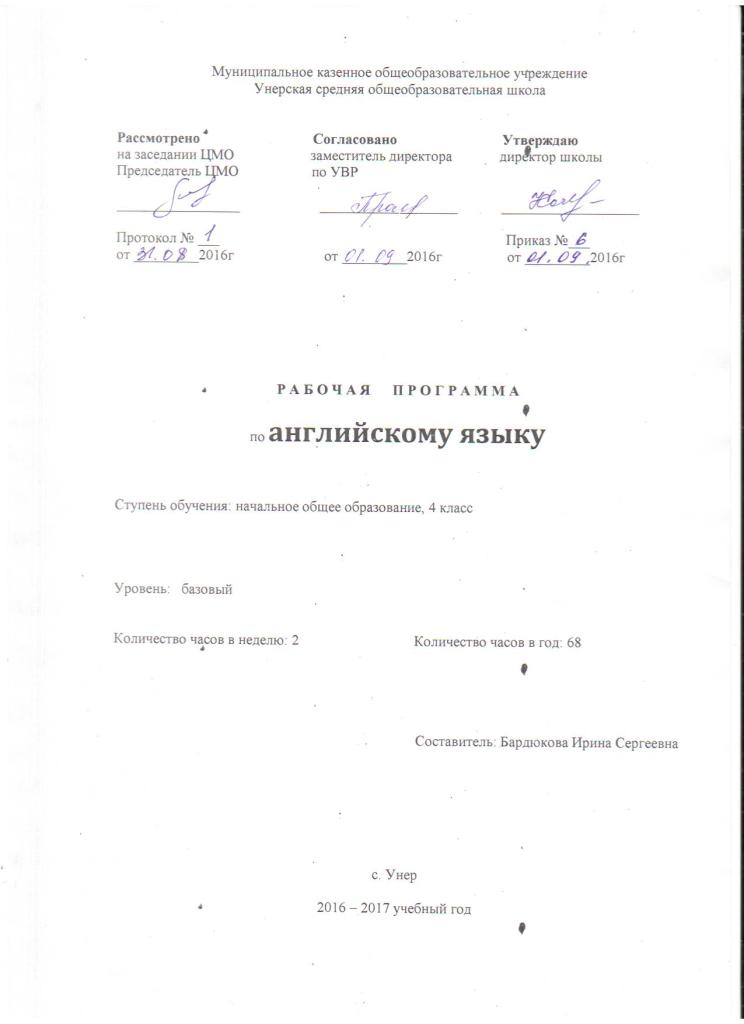 Пояснительная записка Рабочая программа по английскому языку составлена в соответствии со следующими нормативно-правовыми инструктивно-методическими документами:федеральный компонент Государственного образовательного стандарта  общего  образования (иностранный язык);примерная  программа основного общего и среднего (полного) общего образования по иностранным языкам (английский язык);авторская программа Биболетовой М. 3., Трубаневой Н. Н. Программа курса английского языка к УМК "Английский с удовольствием/ EnjoyEnglish" для  2-11 классов общеобразовательных учреждений;Учащиеся данного возраста характеризуются большой восприимчивостью к изучению языков, что позволяет им овладевать основами общения на новом для них языке с меньшими затратами времени и усилий по сравнению с учащимися других возрастных групп.В свою очередь, изучение английского языка способствует развитию речевых способностей младших школьников, что положительно сказывается на развитии речи учащихся на родном языке, в частности, умении слушать партнера, взаимодействовать с ним вербальными средствами, различать интонацию речевого партнера и моделировать собственную интонацию в зависимости от цели высказывания (утверждение, вопрос, отрицание), планировать элементарное монологическое высказывание. Помимо этого изучение английского языка позволяет расширить словарный запас младшего школьника на родном языке за счет так называемых "интернациональных слов" и т. д.Одним из приоритетов начального образования признается развитие личностных качеств и способностей ребенка в процессе приобретения им опыта разнообразной деятельности — учебно-познавательной, практической, социальной. Наряду с коммуникативными заданиями, которые обеспечивают приобретение учащимися опыта практического применения английского языка в различном социально-ролевом и ситуативном контексте, курс английского языка во 2 классе насыщен заданиями учебно-познавательного характера. Деятельностный характер предмета "Иностранный язык" позволяет сочетать речевую деятельность на английском языке с другими видами деятельности (игровой, познавательной, художественной и т. п.), осуществляя разнообразные связи с предметами, изучаемыми в начальной школе, и формировать общеучебные умения и навыки, которые межпредметны по своему характеру.Обучение английскому языку на данной ступени обладает выраженной спецификой по сравнению с последующими ступенями. На первых годах обучения происходит интенсивное накопление языковых средств, необходимых для решения достаточно широкого круга коммуникативных задач. В дальнейшем на старших ступенях обучения учащиеся будут решать эти же задачи в других ситуациях общения, в рамках новых тем. Однако первоначальное накопление языковых и речевых средств происходит именно на начальной  ступени. При этом существенное влияние на эффективность процесса обучения оказывает динамика накопления языковых средств, последовательность, обоснованность и интенсивность их введения.	«Иностранный язык» – один из важных и новых предметов в системе подготовки современного младшего школьника в условиях поликультурного и полиязычного мира. Наряду с этим изучение иностранного языка предоставляет большие возможности для духовно-нравственного развития школьников. В процессе общения на иностранном языке на интересующие темы формируются ценностные ориентиры и морально-этические нормы, опосредствующие поведение школьника, его деятельность, взаимоотношения со сверстниками и взрослыми; происходит становление его мировоззрения, закладывается база для становления гражданской идентичности через сравнение культуры своего народа и народов стран, говорящих на английском языке.Особенности курса «Enjoy English»Авторы серии "Enjoy English" ставили своей целью комплексное решение задач, стоящих перед предметом "Иностранный язык" а именно формирование иноязычной коммуникативной компетенции учащихся, понимаемой как их способность и готовность общаться на английском языке в пределах, определенных стандартом по иностранным языкам и примерной программой по английскому языку.Эта цель подразумевает:-  развитие коммуникативных умений учащихся в говорении, чтении, понимании на слух и письме на английском языке;-   развитие и образование учащихся средствами английского языка, а именно: а) осознание ими явлений действительности, происходящих в англоговорящих странах, через знания о культуре, истории и традициях этих стран; б) осознание роли родного языка и родной культуры в сравнении с культурой других народов; в) понимание важности изучения английского языка как средства достижения взаимопонимания между людьми; г) развитие познавательных способностей учащихся, их интереса к учению.Курс строится в русле задач развития и воспитания коммуникативной культуры школьников, расширения и обогащения их коммуникативного и жизненного опыта в новом контексте общения, расширения кругозора учащихся. Авторы старались придать курсу современное звучание, ориентированное на взаимопонимание, терпимость к различиям между людьми, совместное решение важных общечеловеческих проблем, сотрудничество и взаимодействие, в том числе и средствами английского языка.В учебниках данной серии реализуется деятельностный, коммуникативно-когнитивный подход к обучению английскому языку. Цели обучения английскому языкуЦели обучения предмету следует формулировать исходя из ожидаемых результатов. Федеральный государственный образовательный стандарт начального общего образования устанавливает требования к результатам обучающихся, освоивших основную образовательную программу начального общего образования на трех уровнях – личностном, метапредметном и предметном.К личностным результатам школьников, освоивших основную образовательную программу начального общего образования, относятся: «готовность и способность обучающихся к саморазвитию, сформированность мотивации к обучению и познанию, ценностно-смысловые установки обучающихся, отражающие их индивидуально-личностные позиции, социальные компетенции, личностные качества, сформированность основ гражданской идентичности.Вклад предмета «английский язык» в достижение личностных результатов в процессе обучения в начальной школе по курсу «Enjoy English» может выразиться в следующем:в формировании представлений об английском языке как средстве установления взаимопонимания с представителями других народов, в познании нового, как средстве адаптации в иноязычном окружении;в формировании уважительного отношения к иному мнению, к культуре других народов;в формировании дружелюбного отношения и толерантности к носителям другого языка на основе знакомства с жизнью своих сверстников в англоязычных странах, с детским фольклором и доступными образцами детской художественной литературы;в развитии самостоятельности, целеустремленности, эмоционально-нравственной отзывчивости, понимании чувств других людей, соблюдении норм речевого и неречевого этикета, что проявляется в соответствующем поведении в моделируемых ситуациях общения через обширный речевой репертуар, включенный в УМК;в принятии новой для школьника социальной роли обучающегося, в формировании устойчивой мотивации к овладению иностранным языком;в развитии навыков сотрудничества с учителем, другими взрослыми и сверстниками в разных ситуациях общения в процессе совместной деятельности, в том числе проектной;в формировании установки на безопасный, здоровый образ жизни, что достигается через отбор содержания обучения английскому языку (темы, ситуации общения, речевой и языковой материал) и задания, направленные на овладение этим содержанием.К метапредметным результатам обучающихся относятся «освоенные им универсальные учебные действия (познавательные, регулятивные и коммуникативные), обеспечивающие овладение ключевыми компетенциями, составляющими основу умения учиться, и межпредметными понятиями».Деятельностный характер предмета «иностранный язык» соответствует природе младшего школьника, воспринимающего мир целостно, эмоционально и активно, что позволяет включать иноязычную речевую деятельность в другие виды деятельности, свойственные ребенку данного возраста (игровую, познавательную, художественную, эстетическую и т.п.), и дает возможность осуществлять разнообразные связи с предметами, изучаемыми в начальной школе, и формировать метапредметные/ общеучебные умения.Обучение английскому языку по курсу “Enjoy English” способствует достижению следующих метапредметных умений:принимать задачи учебной и коммуникативной деятельности, в том числе творческого характера, осуществлять поиск средств решения задачи, например, подбирать адекватные языковые средства в процессе общения на английском языке;планировать, выполнять и оценивать свои учебные/ коммуникативные действия в соответствии с поставленной задачей и условиями ее реализации, что свидетельствует об освоении начальных форм познавательной и личной рефлексии;понимать причины неуспеха учебной деятельности и действовать с опорой на изученное правило/ алгоритм с целью достижения успеха, например при достижении взаимопонимания в процессе диалогического общения;использовать знаково-символические средства представления информации для создания моделей изучаемых объектов, например в процессе грамматического моделирования;использовать речевые средства и средства информационных и коммуникационных технологий (в частности, мультимедийных приложений к курсу и обучающих компьютерных программ) для расширения коммуникативных и познавательных задач;использовать различные способы поиска информации (например, в словаре и других справочных материалах учебника, в «подсказке» к мультимедийному приложению) в соответствии с решаемой коммуникативной/познавательной задачей;анализировать, сравнивать, обобщать, классифицировать, группировать по отдельным признакам языковую информацию на уровне звука, буквы, слова, предложения, например, группировать лексические единицы по тематическому признаку, по частям речи, сравнивать способы чтения гласных в открытом и закрытом слоге, анализировать структуру предложения в английском и русском языках и т.д.;владеть базовыми грамматическими понятиями, отражающими существенные связи и отношения (время, число, лицо, принадлежность и др.);передавать, фиксировать информацию в таблице, например при прослушивании текстов на английском языке;опираться на языковую догадку в процессе чтения/восприятия на слух текстов, содержащих отдельные незнакомые слова или новые комбинации знакомых слов;владеть умениями смыслового чтения текстов разных стилей и жанров в соответствии с целями и коммуникативными задачами (с пониманием основного содержания, с полным пониманием);осознанно строить речевое высказывание в соответствии с задачами коммуникации в устной и письменной форме;слушать и слышать собеседника, вести диалог, признавать возможность существования различных точек зрения и права каждого иметь свою;договариваться о распределении ролей в процессе совместной деятельности, например проектной;осуществлять взаимный контроль в совместной деятельности, адекватно оценивать собственное поведение и поведение окружающих;работать в материальной и информационной среде: комплексно использовать разные компоненты УМК (учебник, рабочую тетрадь, аудиоприложение), обучающую компьютерную программу.К предметным результатам ФГОС относит „освоенный обучающимися в ходе изучения учебного предмета опыт специфической для данной предметной области деятельности по получению нового знания, его преобразованию и применению, а также систему основополагающих элементов научного знания, лежащую в основе современной научной картины мира“.Специфической деятельностью, которой обучающиеся овладевают в процессе изучения предмета „иностранный язык“, является коммуникативная (речевая) деятельность на иностранном языке.Исходя из этого интегративной цепью обучения английскому языку в начальных классах является формирование элементарной коммуникативной компетенции младшего школьника на доступном для него уровне в основных видах речевой деятельности — аудировании, говорении, чтении и письме.Элементарная коммуникативная компетенция понимается как способность и готовность младшего школьника осуществлять межличностное и межкультурное общение с носителями изучаемого иностранного языка в устной и письменной форме в ограниченном круге типичных ситуаций и сфер общения, доступных для младшего школьника.Достижение перечисленных выше образовательных целей на личностном, метапредметном и предметном уровнях может быть гарантировано при условии, что в УМК заложен необходимый потенциал.УМК “Enjoy English” для начальной ступени базируются на серьезном изучении особенностей детей младшего школьного возраста, их интересов и речевых потребностей. В учебниках данной серии реализуется личностно-деятельностный, коммуникативно-когнитивный подход к обучению английскому языку.В качестве основных принципов учебного курса “Enjoy English” авторы выделяют следующие.1. Личностно-ориентированный характер обучения, который проявляется в следующем: осознании школьниками их собственного участия в образовательном процессе как субъектов обучения; постановке целей обучения, соответствующих реальным потребностям детей; отборе содержания, отвечающего интересам и уровню психофизиологического и нравственного развития учащихся данного возраста; осознании учащимися их причастности к обсуждаемым явлениям и событиям; формировании умения высказать свою точку зрения; развитии умения побуждать партнеров по общению к позитивным решениям и действиям.Таким образом, личностно-ориентированный подход воздействует на все компоненты системы образования: образовательные, воспитательные, развивающие аспекты, на содержание, приемы / технологии обучения и на весь учебно-воспитательный процесс (взаимодействие учителя и учащихся, ученика и средств обучения и т. д.), способствуя созданию благоприятной для школьника образовательной среды. Тем самым курс отвергает ориентацию на безликого среднего ученика, уравниловку, недооценку индивидуальных особенностей школьников.Сказанное достигается за счет специально отобранного содержания, разнообразия заданий в учебнике и рабочей тетради, их дифференциации по характеру и по степени трудности, что позволяет учителю учитывать различие речевых потребностей и способностей учащихся, регулируя темп и качество овладения материалом, а также индивидуальную посильную учебную нагрузку учащихся.2. Деятельностный характер обучения, который проявляется в особенностях организации речевой деятельности на уроках английского языка. Так, в курсе соблюдается равновесие между деятельностью, организованной на непроизвольной и произвольной основе. Всюду, где возможно, условия реального общения моделируются в ролевой игре и проектной деятельности, чтобы максимально использовать механизмы непроизвольного и произвольного запоминания.Работа по овладению языковыми средствами тесно связана с их использованием в речевых действиях, выполняемых учащимися при решении конкретных коммуникативных задач.При этом используются разные формы работы (индивидуальные, парные, групповые, коллективные) как способы подготовки к условиям реального общения. Создаются условия для развития индивидуальных способностей и самостоятельности учащихся в процессе их коллективного взаимодействия, помогающего создавать на уроке атмосферу взаимопонимания и сотрудничества, умения работать с партнером / партнерами, умения быть членом команды при решении поставленных учебных и познавательных задач.3. Компетентностный подход к обучению английскому языку, понимаемый как направленность на достижение школьниками элементарного уровня коммуникативной компетенции. Этот уровень должен обеспечить готовность и способность школьников к общению на английском языке в устной и письменной форме в пределах, установленных данной учебной программой. В процессе достижения коммуникативной цели реализуются воспитательные, развивающие и общеобразовательные функции иностранного языка как предмета.Коммуникативная направленность курса проявляется в постановке целей, отборе содержания, в выборе приемов обучения и в организации речевой деятельности учащихся.Отбор тематики для устного и письменного общения и языкового материала осуществляется исходя из его коммуникативной ценности, воспитательной значимости, соответствия жизненному опыту и интересам учащихся согласно их возрасту. Задания для обучения устной речи, чтению и письму формулируются так, чтобы в их выполнении был коммуникативный смысл.4. Сбалансированное и взаимосвязанное обучение устным и письменным формам общения, в том числе разным формам устно-речевого общения (монологическая, диалогическая речь), разным стратегиям чтения и аудирования (с пониманием основного содержания прочитанного / услышанного, с полным пониманием и с извлечением нужной или интересующей информации).Важно, что данный принцип реализуется с первого года обучения английскому языку. Вместе с тем на начальном этапе в силу объективных причин более динамично происходит формирование умений и навыков устной речи, и к завершению начального курса соотношение устных и письменных видов речи приходит в равновесие, поскольку более прочное и гибкое владение материалом достигается при взаимосвязанном обучении всем видам речевой деятельности.5. Линейно-концентрическое построение курса. Тематика общения для каждого года обучения отбирается с учетом четырех сфер, отражающих взаимоотношения ученика с окружающим его миром: „я и природа", „я и предметный мир" „я и люди / социум“, „я и я“. Таким образом, создается возможность из года в год расширять круг обсуждаемых проблем в пределах каждой сферы и повторять языковой материал в рамках каждой темы, одновременно наращивая его. Например, во 2-м классе, говоря о семье, школьники называют членов своей семьи, их имена и возраст.6. Аутентичность материала, используемого для обучения всем формам общения. Этот принцип учитывается при отборе текстов и ситуаций общения, проигрываемых учащимися ролей, иллюстраций к текстам и ситуациям, звукозаписи, компьютерных обучающих программ и др. Для чтения и аудирования учащимся предлагаются доступные и занимательные тексты разных жанров и стилей из аутентичных источников. Например, реальные письма детей из англоговорящих стран, народные и авторские сказки, комиксы, этикетные и бытовые диалоги, простые анкеты, инструкции, объявления, распорядок дня, интервью, рифмовки, песни, стихи и др.7. Социокультурная направленность процесса обучения английскому языку. Данный принцип тесно связан с предыдущим. В курсе широко используются доступные младшим школьникам лингвострановедческие материалы, которые дают им возможность лучше овладеть английским языком через знакомство с бытом, культурой, реалиями, ценностными ориентирами людей, для которых английский язык является родным. Курс насыщен ситуациями, обучающими общению со сверстниками на английском языке, и упражнениями, развивающими умения представлять свою страну и ее культуру на доступном для младшего школьника уровне.8. Учет опыта учащихся в родном языке и развитие когнитивных способностей учащихся. Это подразумевает познавательную активность учащихся по отношению к явлениям родного и английского языков, сравнение и сопоставление двух языков на разных уровнях — языковом, речевом, социокультурном. Например, во 2-х классах поощряется нахождение школьниками опор и аналогий, поиск сходства в родном и английском языках. Все это помогает учащимся самостоятельно открывать языковые законы, формулировать грамматические обобщения и осознанно применять их в процессе общения на английском языке.Вместе с тем, отталкиваясь от теории обобщений В. В. Давыдова и теории поэтапного формирования умственных действий П. Я. Гальперина, которые служат психологической основой предъявления учебного материала, в ряде случаев в УМК “Enjoy English” предъявление сложных для учащихся грамматических явлений английского языка идет от общего к частному и далее с соблюдением всех этапов формирования соответствующего грамматического действия (навыка).9. Использование современных педагогических технологий обучения, позволяющих интенсифицировать учебный процесс и сделать его более увлекательным и эффективным: обучение в сотрудничестве, речевые и познавательные игры, исследовательские приемы обучения, лингвистические задачи, индивидуальные и групповые проекты, в том числе межпредметные, создание благоприятного психологического климата, располагающего к общению.10. Привлечение современных обучающих средств и информационных ресурсов: соответствующего иллюстративного, аудио-, видео- и мультимедийного учебного материала, интерактивных обучающих компьютерных программ и в ряде случаев Интернета. Ценность данного принципа не только в использовании на уроках форм деятельности, вызывающих у школьников повышенный интерес, но в создании возможности индивидуализировать учебный процесс с учетом темпа обучения каждого ученика за счет интерактивных заданий. Использование обучающих компьютерных программ и мультимедийных приложений приветствуется и дома, поскольку у школьников вырабатываются рефлексивные умения и приемы самостоятельного продвижения в изучении языков.11. Создание условий для реализации индивидуального подхода к обучению школьников на разном уровне, с тем чтобы учащиеся, имеющие выраженный интерес и потребности в овладении английским языком на более высоком уровне, могли удовлетворить свои познавательные потребности. Раскроем данный принцип подробнее.В качестве инструментов, позволяющих дифференцировать обучение, могут выступать:выполнение заданий в учебниках и рабочих тетрадях в полном объеме, поскольку эти компоненты УМК содержат избыточное количество учебного материала, позволяющее учителю проявлять вариативность в планировании учебного процесса. Например, в рабочих тетрадях ко 2-м классам предусматривается обязательное выполнение 70 процентов заданий; ряд заданий носит занимательный характер и выполняется по желанию учащихся. К этой группе заданий можно отнести и творческие работы;выполнение заданий повышенной трудности в учебниках и рабочих тетрадях, помеченных звездочкой;выполнение проектных заданий в учебниках и рабочих тетрадях, предусматривающих возможность работы над проектом, в том числе межпредметного характера, в разных режимах (индивидуальные / групповые, краткосрочные / долгосрочные), при необходимости с использованием ресурсов Интернета и других источников информации;работа с обучающими компьютерными программами, которые позволяют школьникам работать в индивидуальном режиме, самостоятельно выполняя многочисленные дополнительные упражнения.  Рабочая программа ориентирована на 68 учебных часов из расчета 2 часа в неделю, в том числе 7 часов на проведение контрольных работ, 4 часа на создание проектов. Формы организации учебной деятельности различны: индивидуальная, групповая, фронтальная, парная. Для рациональной организации педагогического процесса большое значение имеет реализация дифференцированного подхода к обучающимся, учет индивидуальных особенностей учащихся при определении домашнего задания.Контроль текущий и промежуточный осуществляется как в устной, так и в письменной форме.СОДЕРЖАНИЕ ТЕМ УЧЕБНОГО КУРСАПланируемые результаты освоения основной образовательной программы Изучение предмета «английский язык» направлено на достижение следующих предметных результатов.Коммуникативные уменияВ процессе овладения учебным аспектом у учащихся будут развиты коммуникативные умения по видам речевой деятельности.В говорении выпускник научится:вести и поддерживать элементарный диалог: этикетный, диалог-расспрос, диалог-побуждение, диалог – обмен мнениями;кратко описывать и характеризовать предмет, картинку, персонаж;рассказывать о себе, своей семье, друге, школе, родном крае, стране и т. п. (в пределах тематики начальной школы).Выпускник получит возможность научиться:воспроизводить наизусть небольшие произведения детского фольклора: рифмовки, стихотворения, песни;кратко передавать содержание прочитанного/услышанного текста;выражать отношение к прочитанному/услышанному.В аудировании выпускник научится:понимать на слух:– речь учителя во время ведения урока;– связные высказывания учителя, построенные на знакомом материале и/или содержащие некоторые незнакомые слова;– выказывания одноклассников;– небольшие тексты и сообщения, построенные на изученном речевом материале, как при непосредственном общении, так и при восприятии аудиозаписи;– содержание текста на уровне значения (уметь отвечать на вопросы по содержанию текста);понимать основную информацию услышанного;извлекать конкретную информацию из услышанного;понимать детали текста;вербально или невербально реагировать на услышанное;Выпускник получит возможность научиться:понимать на слух разные типы текста, соответствующие возрасту и интересам учащихся (краткие диалоги, описания, детские стихотворения и рифмовки, песни, загадки) – время звучания до 1 минуты;использовать контекстуальную или языковую догадку;не обращать внимания на незнакомые слова, не мешающие понимать основное содержание текста.В чтении выпускник овладеет техникой чтения, то есть научится читать:по транскрипции;с помощью (изученных) правил чтения и с правильным словесным ударением;редуцированные формы вспомогательных глаголов, используемые для образования изучаемых видовременных форм; редуцированные отрицательные формы модальных глаголов;написанное цифрами время, количественные и порядковые числительные и даты;с правильным логическим и фразовым ударением простые нераспространённые предложения;основные коммуникативные типы предложений (повествовательное, вопросительное, побудительное, восклицательное);с определённой скоростью, обеспечивающей понимание читаемого.Выпускник овладеет умением читать, то есть научится:читать небольшие тексты различных типов, применяя разные стратегии, обеспечивающие понимание основной идеи текста, полное понимание текста и понимание необходимой (запрашиваемой) информации;читать и понимать содержание текста на уровне значения, то есть сумеет на основе понимания связи между членами простых предложений ответить на вопросы по содержанию текста;определять значения незнакомых слов по: – знакомым словообразовательным элементам (приставки, суффиксы) и по известным составляющим элементам сложных слов; – аналогии с родным языком;– конверсии;– контексту;– иллюстративной наглядности;пользоваться справочными материалами (англо-русским словарём, лингвострановедческим справочником) с применением знаний алфавита и транскрипции.Выпускник получит возможность научиться:читать и понимать тексты, написанные разными типами шрифтов;читать с соответствующим ритмико-интонационным оформлением простые распространённые предложения с однородными членами;понимать внутреннюю организацию текста и определять:– главную идею текста и предложения, подчинённые главному предложению;– хронологический/логический порядок предложений;– причинно-следственные и другие смысловые связи текста с помощью лексических и грамматических средств;читать и понимать содержание текста на уровне смысла, а также: – делать выводы из прочитанного;– выражать собственное мнение по поводу прочитанного;– выражать суждение относительно поступков героев;– соотносить события в тексте с личным опытом.В письме выпускник научится:– правильно списывать; – выполнять лексико-грамматические упражнения;– делать записи (выписки из текста);– делать подписи к рисункам;– отвечать письменно на вопросы;– писать открытки-поздравления с праздником и днём рождения (объём 15–20 слов);– писать личные письма в рамках изучаемой тематики (объём 30–40 слов) с опорой на образец.Выпускник получит возможность научиться:– писать русские имена и фамилии по-английски;– писать записки друзьям;– составлять правила поведения/инструкции;– заполнять анкеты (имя, фамилия, возраст, хобби), сообщать краткие сведения о себе;– в личных письмах запрашивать интересующую информацию;– писать короткие сообщения (в рамках изучаемой тематики) с опорой на план/ключевые слова (объём 50–60 слов);– правильно оформлять конверт (с опорой на образец).Языковые средства и навыки пользования имиГрафика, каллиграфия и орфографияВыпускник научится:распознавать слова, написанные разными шрифтами;отличать буквы от транскрипционных знаков;читать слова по транскрипции;пользоваться английским алфавитом;писать все буквы английского алфавита и основные буквосочетания (полупечатным шрифтом);сравнивать и анализировать буквы/буквосочетания и соответствующие транскрипционные знаки;писать красиво (овладеет навыками английской каллиграфии);писать правильно (овладеет основными правилами орфографии).Выпускник получит возможность научиться:писать транскрипционные знаки;группировать слова в соответствии с изученными правилами чтения;использовать словарь для уточнения написания слова.Фонетическая сторона речиВыпускник научится:различать на слух и адекватно произносить все звуки английского языка;соблюдать нормы произношения звуков английского языка в чтении вслух и устной речи (долгота и краткость гласных, отсутствие оглушения звонких согласных в конце слов, отсутствие смягчения согласных перед гласными);соблюдать правильное ударение в изолированном слове, фразе;понимать и использовать логическое ударение во фразе, предложении;различать коммуникативный тип предложения по его интонации;правильно произносить предложения с точки зрения их ритмико-интонационных особенностей: повествовательное (утвердительное и отрицательное), вопросительное (общий и специальный вопрос), побудительное, восклицательное предложения.Выпускник получит возможность научиться:распознавать случаи использования связующего “r” и использовать их в речи;правильно произносить предложения с однородными членами (соблюдая интонацию перечисления);соблюдать правило отсутствия ударения на служебных словах.Лексическая сторона речиВыпускник научится:понимать значение лексических единиц в письменном и устном тексте в пределах тематики начальной школы;использовать в речи лексические единицы, обслуживающие ситуации общения в пределах тематики начальной школы в соответствии с коммуникативной задачей.Выпускник получит возможность научиться:распознавать имена собственные и нарицательные;распознавать части речи по определённым признакам;понимать значение лексических единиц по словообразовательным элементам (суффиксам и приставкам);использовать правила словообразования;догадываться о значении незнакомых слов, используя различные виды догадки (по аналогии с родным языком, словообразовательным элементам т .д.).Грамматическая сторона речиВыпускник научится:понимать и употреблять в речи изученные существительные с определённым/неопределённым/нулевым артиклем, прилагательные в положительной, сравнительной и превосходной степенях, количественные (до 100) и порядковые (до 30) числительные, личные, притяжательные и вопросительные местоимения, глагол have got, глагол-связку to be, модальные глаголы can, may, must, should, видо-временные формы Present/Past/Future Simple, Present Perfect, Present Progressive, конструкцию to be going to для выражения будущих действий, наречия времени, места и образа действия, наиболее употребительные предлоги для выражения временных и пространственных отношений;понимать и употреблять в речи основные коммуникативные типы предложений, безличные предложения, предложения с оборотом there is/there are, побудительные предложения в утвердительной и отрицательной  формах; Выпускник получит возможность научиться:- понимать и использовать в наиболее распространённых случаях неопределённый, определённый и нулевой артикли; -  понимать и использовать в речи указательные (this, that, these, those), неопределённые (some, any) местоимения; - понимать и использовать в речи множественное число существительных, образованных не по правилам;-  понимать и использовать в речи сложносочинённые предложения с союзами and и but;-   понимать и использовать в речи сложноподчинённые предложения с союзом because;-дифференцировать слова по определённым признакам (существительные, прилагательные, модальные/смысловые/ вспомогательные глаголы);- приобрести начальные лингвистические представления о системе и структуре английского языка, необходимые для овладения речевыми навыками и основами речевыхВ процессе овладения познавательным (социокультурным) аспектом выпускник научится:– находить на карте страны изучаемого языка и континенты;– узнавать достопримечательности стран изучаемого языка/родной страны;– понимать особенности британских и американских национальных и семейных праздников и традиций;– понимать особенности образа жизни зарубежных сверстников;– узнавать наиболее известных персонажей англоязычной детской литературы и популярные литературные произведения для детей;– узнавать наиболее популярные в странах изучаемого языка детские телепередачи и их героев, а также анимационные фильмы и их героев.Выпускник получит возможность):– сформировать представление о государственной символике стран изучаемого языка;– сопоставить реалии стран изучаемого языка и родной страны;– представить реалии своей страны средствами английского языка;– познакомиться и выучить наизусть популярные детские песенки и стихотворения.Формы и средства контроля.В УМК ”Enjoy English 4” материал разделён на 7 больших тем. В конце каждой темы предусмотрено выполнение учащимися проверочных заданий (Progress check), которые позволяют оценить коммуникативные умения младших школьников в аудировании, чтении, письме и устной речи, убедиться в том, что основной языковой и речевой материал ими усвоен. Контроль, прежде всего, направлен на выявление достижений школьников. Все задания построены на изученном материале, а предлагаемый формат проверочных заданий и процедура их выполнения знакомы и понятны учащимся. 
    Проверка коммуникативных умений в аудировании и чтении осуществляется с помощью заданий на выбор ответа. Использование заданий, не требующих развёрнутого ответа, снимает дополнительные трудности, связанные с правильным лексико-грамматическим оформлением высказывания младшими школьниками, экономит время выполнения работы. 
    Для проверки лексических и грамматических навыков используются как задания с выбором ответа, так и задания на восстановление пропущенных слов в связном тексте. Для проверки умений в письменной речи учащимся предлагается написать письмо – ответ другу по переписке, рассказав о себе. Чтобы оценить умения учащихся в устной речи, им предлагается высказаться в связи с заданной ситуацией общения, которая знакома детям, а также разыграть диалог этикетного характера. Проверочные задания состоят из двух частей: письменной и устной. Учащиеся дважды слушают аудиотекст, стараясь понять его основное содержание, опираясь на иллюстрацию, затем выполняют задание. Затем читают про себя короткий текст, построенный на изученном языковом материале, и выполняют задания. Выполняют задания, нацеленные на проверку лексико-грамматических навыков. Затем пишут личное письмо с опорой на образец. После письменной части ученики беседуют с учителем, рассказывая о себе и учениках лесной школы; разыгрывают диалоги с одноклассниками. Общая отметка за проверочную работу складывается из пяти отметок за выполнение отдельных заданий (на аудирование, чтение, письмо и говорение; на сформированность лексико-грамматических навыков) и является их средним арифметическим, округляемым по общим правилам. Материалы проверочный, контрольных работ находятся в рабочей тетради. За год 7 контрольных работы, одна из которых итоговая. В этом учебном году учащиеся продолжают выполнять проекты в рамках изученных тем курса.Учебно-методические средства обученияЛитератураОсновная-  учебник «Enjoy English» М.З. Биболетова, О.А. Денисенко, Н.Н. Трубанева английский язык для 4 класса общеобразовательных учреждений Обнинск, «Титул», 2009.-  рабочая тетрадь М.З. Биболетова, О.А. Денисенко, Н.Н. Трубанева английский язык для 3 класса общеобразовательных учреждений Обнинск, «Титул», 2009.- книга для учителя М.З. Биболетова, О.А. Денисенко, Н.Н. Трубанева Обнинск, «Титул», 2010.-книга для чтения М.З. Биболетова, О.А. Денисенко, Н.Н. Трубанева Обнинск, «Титул», 2010. - аудиоприложение. Аудиоприложение (аудиокассета, CD MP3) «Английский с удовольствием» для 4 класса- ОКП (CD) для 4 кл. “Enjoy Listening and Playing” / “Слушай и играй с удовольствием”. Английский язык Дополнительная- контрольно-измерительные материалы «Английский язык» к УМК М.З. Биболетовой, О.А. Денисенко, Н.Н. Трубанева«Enjoy English» для 3   класса Г.Г. Кулинич.-Москва.Вако.-2010.- поурочные разработки по английскому языку к УМК М.З. Биболетовой, О.А. Денисенко, Н.Н. Трубанева«Enjoy English» для 3 класса Е.В.Дзюина.- Москва .Вако, -2009.-  проверочные работы.4 класс: К учебнику«Enjoy English» (5-6 классы)  Биболетова М.З. Трубанева Н.Н. -Обнинск:  Титул 2009.- грамматика английского языка. Сборник упражнений. 4 класс: К учебнику «Enjoy English» / Е.А.Барашкова – М.: Экзамен, 2007г.- игровые уроки и внеклассные мероприятия на английском языке. / Е. В. Дзюина.М.: ВАКО, 2007. - сборник упражнений по грамматике» Голицинский Ю.Б. - СПб: «Каро», 2004.Интернет-ресурсы, компьютерные программы- интернет-портал www.englishteachers.ru-  http://news.1september.ru/ Фестиваль «Открытый урок».- http://imc.rkc-74.ru/ Единая коллекция Цифровых Образовательных Ресурсов.- http://www.englishteachers.ru- http://www.alleng.ru/english/- http://www.englishteachers.ru/- http://www.homeenglish.ru/- http://www.1september.ru/- www.SuperSimpleLearning.com- www.PhraseTeacher.com- proshkolu.ruДидактический материал-Алфавит.-Транскрипционные знаки.-Тематические картинки.Календарно-тематическое планирование уроков английского языка в 4 классеГоворениеЧтениеЧтениеАудированиеАудированиеПисьмоПисьмоСоциокультурныйаспектСоциокультурныйаспектUnit I. My Favourite SeasonUnit I. My Favourite SeasonUnit I. My Favourite SeasonUnit I. My Favourite SeasonUnit I. My Favourite SeasonUnit I. My Favourite SeasonUnit I. My Favourite SeasonUnit I. My Favourite SeasonUnit I. My Favourite Season1. Расспросить своих друзей, что они любят делать в разное время года.Объяснить, как ты понимаешь пословицу : “A friend in need is a friend indeed”Сказать, почему ты любишь лето, зиму, весну, осень.Говорят, что у природы нет плохой погоды. Доказать, что это справедливо. Рассказать, чем можно заниматься, например, в очень холодный день.Хоббит решил отправиться на Южный полюс летом, чтобы позагорать. Убедить его изменить свои планы и пригласить к себе в гости. Рассказать ему о погоде в твоем родном крае, и чем вы будете заниматься.2. Функции:приветствие, прощание, представления себя и кого-либо; просьба или предложение помощи; запрос необходимой информации о ком-либо или о чем-либо; приглашение к совместной деятельности; описание человека, животного, предмета, картины; рассказ о ком-то, о происшедшем или предстоящем событии; обмен мнениями о прочитанном или увиденном.3. Лексика:тема «Времена  года. Погода»4. Грамматика:Future Simple1. Прочитать тексты «Два кролика» и «Моя красивая кукла» из произведений для детей англоговорящих авторов.2. Стратегиячтение с общим охватом содержания, с детальным пониманием, чтение с целью извлечения конкретной информации.3. Навыкитехника чтения вслух по правилам чтения; скорость чтения; интонационная окраска разных типов предложения;  полная и сокращенная форма слов; развитие словарного запаса; догадка о значении слова по картинке, по аналогии, по контексту по словообразованию; использование словаря; навыки перевода.1. Прочитать тексты «Два кролика» и «Моя красивая кукла» из произведений для детей англоговорящих авторов.2. Стратегиячтение с общим охватом содержания, с детальным пониманием, чтение с целью извлечения конкретной информации.3. Навыкитехника чтения вслух по правилам чтения; скорость чтения; интонационная окраска разных типов предложения;  полная и сокращенная форма слов; развитие словарного запаса; догадка о значении слова по картинке, по аналогии, по контексту по словообразованию; использование словаря; навыки перевода.1. Прослушать небольшие тексты описательного характера.Прослушать диалоги, разыгрываемые одноклассниками.2. Стратегияслушание с общим охватом содержания, с детальным пониманием, с целью извлечения конкретной информации.3. Навыкиинтонационная окраска; логическая связь; общее содержание текста; расширение лексико-грамматического запаса;  полная и сокращенная форма слов.1. Прослушать небольшие тексты описательного характера.Прослушать диалоги, разыгрываемые одноклассниками.2. Стратегияслушание с общим охватом содержания, с детальным пониманием, с целью извлечения конкретной информации.3. Навыкиинтонационная окраска; логическая связь; общее содержание текста; расширение лексико-грамматического запаса;  полная и сокращенная форма слов.Навыки Выполнить письменные лексические и грамматические упражнения.Составить подписи к картинкам.Письменно отвечать на вопросы по прочитанному тексту.Составить план устного сообщения в виде ключевых слов, сделать выписки из текста.Навыки Выполнить письменные лексические и грамматические упражнения.Составить подписи к картинкам.Письменно отвечать на вопросы по прочитанному тексту.Составить план устного сообщения в виде ключевых слов, сделать выписки из текста.Названия видов спорта и развлечений в разное время года.Погода в разное время года в разных странах.Правила этикета.Персонажи детского фольклора. Выражение согласия/несогласия.Народные приметы.ПословицыНазвания видов спорта и развлечений в разное время года.Погода в разное время года в разных странах.Правила этикета.Персонажи детского фольклора. Выражение согласия/несогласия.Народные приметы.ПословицыUnit II. Enjoying your homeUnit II. Enjoying your homeUnit II. Enjoying your homeUnit II. Enjoying your homeUnit II. Enjoying your homeUnit II. Enjoying your homeUnit II. Enjoying your homeUnit II. Enjoying your homeUnit II. Enjoying your home     1.описать свою квартиру; расспросить партнера о его квартире;       расспросить друга о домике Тайни;);    сравнить свою комнату и комнату Саймона    найти партнера, расспросив, где он находится (игра «Прятки»);    сравнить свою комнату с комнатой Джима и Джил; помочь мисс Чэттер обустроить гостиную: нарисовать, подписать предметы мебели и описать комнату;2. Функции:приветствие, прощание, представления себя и кого-либо; просьба или предложение помощи; запрос необходимой информации о ком-либо или о чем-либо; приглашение к совместной деятельности; описание человека, животного, предмета, картины; рассказ о ком-то, о происшедшем или предстоящем событии; обмен мнениями о прочитанном или увиденном.3. Лексика:тема «Дом, комната»4. Грамматика:there is / there are1. Прочитать тексты «Большой секрет» «Наша комната» из произведений для детей англоговорящих авторов. 2. Стратегиячтение с общим охватом содержания, с детальным пониманием, чтение с целью извлечения конкретной информации.3. Навыкитехника чтения вслух по правилам чтения; скорость чтения; интонационная окраска разных типов предложения;  полная и сокращенная форма слов; развитие словарного запаса; догадка о значении слова по картинке, по аналогии, по контексту по словообразованию; использование словаря; навыки перевода.1. Прочитать тексты «Большой секрет» «Наша комната» из произведений для детей англоговорящих авторов. 2. Стратегиячтение с общим охватом содержания, с детальным пониманием, чтение с целью извлечения конкретной информации.3. Навыкитехника чтения вслух по правилам чтения; скорость чтения; интонационная окраска разных типов предложения;  полная и сокращенная форма слов; развитие словарного запаса; догадка о значении слова по картинке, по аналогии, по контексту по словообразованию; использование словаря; навыки перевода.1. Прослушать небольшие тексты описательного характера.Прослушать диалоги, разыгрываемые одноклассниками.2. Стратегияслушание с общим охватом содержания, с детальным пониманием, с целью извлечения конкретной информации.3. Навыкиинтонационная окраска; логическая связь; общее содержание текста; расширение лексико-грамматического запаса;  полная и сокращенная форма слов.1. Прослушать небольшие тексты описательного характера.Прослушать диалоги, разыгрываемые одноклассниками.2. Стратегияслушание с общим охватом содержания, с детальным пониманием, с целью извлечения конкретной информации.3. Навыкиинтонационная окраска; логическая связь; общее содержание текста; расширение лексико-грамматического запаса;  полная и сокращенная форма слов.Навыки Выполнить письменные лексические и грамматические упражнения.Составить подписи к картинкам.Письменно отвечать на вопросы по прочитанному тексту. Город и деревня в России и в Англии.Названия городов.Стихотворение «В городе  и деревне».Погода в разных городах.Названия диких и домашних животных. Среда их обитания.Скороговорки.Персонажи детского фольклораСоставить план устного сообщения в виде ключевых слов, сделать выписки из текста.Город и деревня в России и в Англии.Названия городов.Стихотворение «В городе  и деревне».Погода в разных городах.Названия диких и домашних животных. Среда их обитания.Скороговорки.Персонажи детского фольклораНавыки Выполнить письменные лексические и грамматические упражнения.Составить подписи к картинкам.Письменно отвечать на вопросы по прочитанному тексту. Город и деревня в России и в Англии.Названия городов.Стихотворение «В городе  и деревне».Погода в разных городах.Названия диких и домашних животных. Среда их обитания.Скороговорки.Персонажи детского фольклораСоставить план устного сообщения в виде ключевых слов, сделать выписки из текста.Город и деревня в России и в Англии.Названия городов.Стихотворение «В городе  и деревне».Погода в разных городах.Названия диких и домашних животных. Среда их обитания.Скороговорки.Персонажи детского фольклораДом, квартира и комната в России и в Англии.Названия комнат, предметов мебели.Персонажи детского фольклораДом, квартира и комната в России и в Англии.Названия комнат, предметов мебели.Персонажи детского фольклораUnit III. Being Happy in the Country and in the CityUnit III. Being Happy in the Country and in the CityUnit III. Being Happy in the Country and in the CityUnit III. Being Happy in the Country and in the CityUnit III. Being Happy in the Country and in the CityUnit III. Being Happy in the Country and in the CityUnit III. Being Happy in the Country and in the CityUnit III. Being Happy in the Country and in the CityUnit III. Being Happy in the Country and in the City1. Рассказать о своем любимом месте на земле.Расспросить своего партнера, что находится недалеко от его дома.Уговорить Хоббита пойти с тобой в зоопарк.1. Сказать, что животные делают для человека и что человек делает для животных.У тебя есть питомец. Рассказать одноклассникам о нем и убедить их завести такого же.2. Функции:приветствие, прощание, представления себя и кого-либо; просьба или предложение помощи; запрос необходимой информации о ком-либо или о чем-либо; приглашение к совместной деятельности; описание человека, животного, предмета, картины; рассказ о ком-то, о происшедшем или предстоящем событии; обмен мнениями о прочитанном или увиденном.3. Лексика:тема «Город и село»4. Грамматика:Образование степеней сравнения1. Прочитать  текст «Моя сестренка вырезает картинки» из произведений для детей англоговорящих авторов.2. Стратегиячтение с общим охватом содержания, с детальным пониманием, чтение с целью извлечения конкретной информации.3. Навыкитехника чтения вслух по правилам чтения; скорость чтения; интонационная окраска разных типов предложения;  полная и сокращенная форма слов; развитие словарного запаса; догадка о значении слова по картинке, по аналогии, по контексту по словообразованию; использование словаря; навыки перевода.1. Прочитать  текст «Моя сестренка вырезает картинки» из произведений для детей англоговорящих авторов.2. Стратегиячтение с общим охватом содержания, с детальным пониманием, чтение с целью извлечения конкретной информации.3. Навыкитехника чтения вслух по правилам чтения; скорость чтения; интонационная окраска разных типов предложения;  полная и сокращенная форма слов; развитие словарного запаса; догадка о значении слова по картинке, по аналогии, по контексту по словообразованию; использование словаря; навыки перевода.1. Прослушать небольшие тексты описательного характера.Прослушать диалоги, разыгрываемые одноклассниками.2. Стратегияслушание с общим охватом содержания, с детальным пониманием, с целью извлечения конкретной информации.3. Навыкиинтонационная окраска; логическая связь; общее содержание текста; расширение лексико-грамматического запаса;  полная и сокращенная форма слов.1. Прослушать небольшие тексты описательного характера.Прослушать диалоги, разыгрываемые одноклассниками.2. Стратегияслушание с общим охватом содержания, с детальным пониманием, с целью извлечения конкретной информации.3. Навыкиинтонационная окраска; логическая связь; общее содержание текста; расширение лексико-грамматического запаса;  полная и сокращенная форма слов.Навыки Выполнить письменные лексические и грамматические упражнения.Составить подписи к картинкам.Письменно отвечать на вопросы по прочитанному тексту.Составить план устного сообщения в виде ключевых слов, сделать выписки из текста.Навыки Выполнить письменные лексические и грамматические упражнения.Составить подписи к картинкам.Письменно отвечать на вопросы по прочитанному тексту.Составить план устного сообщения в виде ключевых слов, сделать выписки из текста.Город и деревня в России и в Англии.Названия городов.Стихотворение «В городе  и деревне».Погода в разных городах.Названия диких и домашних животных. Среда их обитания.Скороговорки.Персонажи детского фольклораГород и деревня в России и в Англии.Названия городов.Стихотворение «В городе  и деревне».Погода в разных городах.Названия диких и домашних животных. Среда их обитания.Скороговорки.Персонажи детского фольклораUnit IV. Telling StoriesUnit IV. Telling StoriesUnit IV. Telling StoriesUnit IV. Telling StoriesUnit IV. Telling StoriesUnit IV. Telling StoriesUnit IV. Telling StoriesUnit IV. Telling StoriesUnit IV. Telling Stories1. Рассказать одноклассникам о самом интересном дне прошедших каникул.Расспрашивать друга, где он побывал вчера (три дня тому назад и т.д.).2. Функции:приветствие, прощание, представления себя и кого-либо; просьба или предложение помощи; запрос необходимой информации о ком-либо или о чем-либо; приглашение к совместной деятельности; описание человека, животного, предмета, картины; рассказ о ком-то, о происшедшем или предстоящем событии; обмен мнениями о прочитанном или увиденном.3. Лексика:тема «Различные действия»4. Грамматика:Past Simple1. Прочитать  тексты «Волк и ягненок» и «Моя сестра на дне рождения» из произведений для детей англоговорящих авторов.2. Стратегиячтение с общим охватом содержания, с детальным пониманием, чтение с целью извлечения конкретной информации.3. Навыкитехника чтения вслух по правилам чтения; скорость чтения; интонационная окраска разных типов предложения;  полная и сокращенная форма слов; развитие словарного запаса; догадка о значении слова по картинке, по аналогии, по контексту по словообразованию; использование словаря; навыки перевода.1. Прочитать  тексты «Волк и ягненок» и «Моя сестра на дне рождения» из произведений для детей англоговорящих авторов.2. Стратегиячтение с общим охватом содержания, с детальным пониманием, чтение с целью извлечения конкретной информации.3. Навыкитехника чтения вслух по правилам чтения; скорость чтения; интонационная окраска разных типов предложения;  полная и сокращенная форма слов; развитие словарного запаса; догадка о значении слова по картинке, по аналогии, по контексту по словообразованию; использование словаря; навыки перевода.1. Прослушать небольшие тексты описательного характера.Прослушать диалоги, разыгрываемые одноклассниками.2. Стратегияслушание с общим охватом содержания, с детальным пониманием, с целью извлечения конкретной информации.3. Навыкиинтонационная окраска; логическая связь; общее содержание текста; расширение лексико-грамматического запаса;  полная и сокращенная форма слов.1. Прослушать небольшие тексты описательного характера.Прослушать диалоги, разыгрываемые одноклассниками.2. Стратегияслушание с общим охватом содержания, с детальным пониманием, с целью извлечения конкретной информации.3. Навыкиинтонационная окраска; логическая связь; общее содержание текста; расширение лексико-грамматического запаса;  полная и сокращенная форма слов.Навыки Выполнить письменные лексические и грамматические упражнения.Составить подписи к картинкам.Письменно отвечать на вопросы по прочитанному тексту.Составить план устного сообщения в виде ключевых слов, сделать выписки из текста.Навыки Выполнить письменные лексические и грамматические упражнения.Составить подписи к картинкам.Письменно отвечать на вопросы по прочитанному тексту.Составить план устного сообщения в виде ключевых слов, сделать выписки из текста.Произведения детского фольклораПроизведения детского фольклораUnit V.  Evening with Your FamilyUnit V.  Evening with Your FamilyUnit V.  Evening with Your FamilyUnit V.  Evening with Your FamilyUnit V.  Evening with Your FamilyUnit V.  Evening with Your FamilyUnit V.  Evening with Your FamilyUnit V.  Evening with Your FamilyUnit V.  Evening with Your Family1. Пригласить друга в гости и представить ему членов своей семьи.Рассказать, как провели воскресный вечер члены твоей семьи.Убедить своих друзей, что каждый человек должен уметь читать.2. Функции:приветствие, прощание, представления себя и кого-либо; просьба или предложение помощи; запрос необходимой информации о ком-либо или о чем-либо; приглашение к совместной деятельности; описание человека, животного, предмета, картины; рассказ о ком-то, о происшедшем или предстоящем событии; обмен мнениями о прочитанном или увиденном.3. Лексика:тема «Семья. Занятия по дому. Что мы читаем»4. Грамматика:Past Simple1. Прочитать  тексты «Умная птичка» и «Моя капризная сестренка идет в школу» из произведений для детей англоговорящих авторов.2. Стратегиячтение с общим охватом содержания, с детальным пониманием, чтение с целью извлечения конкретной информации.3. Навыкитехника чтения вслух по правилам чтения; скорость чтения; интонационная окраска разных типов предложения;  полная и сокращенная форма слов; развитие словарного запаса; догадка о значении слова по картинке, по аналогии, по контексту по словообразованию; использование словаря; навыки перевода.1. Прочитать  тексты «Умная птичка» и «Моя капризная сестренка идет в школу» из произведений для детей англоговорящих авторов.2. Стратегиячтение с общим охватом содержания, с детальным пониманием, чтение с целью извлечения конкретной информации.3. Навыкитехника чтения вслух по правилам чтения; скорость чтения; интонационная окраска разных типов предложения;  полная и сокращенная форма слов; развитие словарного запаса; догадка о значении слова по картинке, по аналогии, по контексту по словообразованию; использование словаря; навыки перевода.1. Прослушать небольшие тексты описательного характера.Прослушать диалоги, разыгрываемые одноклассниками.2. Стратегияслушание с общим охватом содержания, с детальным пониманием, с целью извлечения конкретной информации.3. Навыкиинтонационная окраска; логическая связь; общее содержание текста; расширение лексико-грамматического запаса;  полная и сокращенная форма слов.1. Прослушать небольшие тексты описательного характера.Прослушать диалоги, разыгрываемые одноклассниками.2. Стратегияслушание с общим охватом содержания, с детальным пониманием, с целью извлечения конкретной информации.3. Навыкиинтонационная окраска; логическая связь; общее содержание текста; расширение лексико-грамматического запаса;  полная и сокращенная форма слов.Навыки Выполнить письменные лексические и грамматические упражнения.Составить подписи к картинкам.Письменно отвечать на вопросы по прочитанному тексту.Составить план устного сообщения в виде ключевых слов, сделать выписки из текста.Навыки Выполнить письменные лексические и грамматические упражнения.Составить подписи к картинкам.Письменно отвечать на вопросы по прочитанному тексту.Составить план устного сообщения в виде ключевых слов, сделать выписки из текста.Английские имена.Побуждение к действию, приглашение в гости.Стихотворение “One busy housewife”.Правила этикета: разговор по телефонуАнглийские имена.Побуждение к действию, приглашение в гости.Стихотворение “One busy housewife”.Правила этикета: разговор по телефонуUnit VI.  Shopping for EverythingUnit VI.  Shopping for EverythingUnit VI.  Shopping for EverythingUnit VI.  Shopping for EverythingUnit VI.  Shopping for EverythingUnit VI.  Shopping for EverythingUnit VI.  Shopping for EverythingUnit VI.  Shopping for EverythingUnit VI.  Shopping for Everything1. Помочь моднице – мартышке распаковать сумки, назвав вещи, которые она купила.Придумать и нарисовать карнавальный костюм для Хоббита. Описать его.Посоветовать Хоббиту, как нужно одеваться в суровую русскую зиму, чтобы не заболеть.Разыграть с партнером диалог, который мог бы состояться в магазине «Одежда» между продавцом и покупателем.Составить список продуктов, которые нужно купить к твоему дню рождения для приема гостей.Расспросить одноклассников о том, что они любят есть на завтрак, обед и ужин.Разыграть с партнером диалог, который мог бы состояться в магазине «Продукты» между продавцом и покупателем.2. Функции:приветствие, прощание, представления себя и кого-либо; просьба или предложение помощи; запрос необходимой информации о ком-либо или о чем-либо; приглашение к совместной деятельности; описание человека, животного, предмета, картины; рассказ о ком-то, о происшедшем или предстоящем событии; обмен мнениями о прочитанном или увиденном.3. Лексика:тема «Продукты», «Одежда»4. Грамматика:Употребление местоимений some / any  и отрицания no1. Прочитать  текст «Моя капризная сестренка идет в театр» из произведений для детей англоговорящих авторов.2. Стратегиячтение с общим охватом содержания, с детальным пониманием, чтение с целью извлечения конкретной информации.3. Навыкитехника чтения вслух по правилам чтения; скорость чтения; интонационная окраска разных типов предложения;  полная и сокращенная форма слов; развитие словарного запаса; догадка о значении слова по картинке, по аналогии, по контексту по словообразованию; использование словаря; навыки перевода.1. Прочитать  текст «Моя капризная сестренка идет в театр» из произведений для детей англоговорящих авторов.2. Стратегиячтение с общим охватом содержания, с детальным пониманием, чтение с целью извлечения конкретной информации.3. Навыкитехника чтения вслух по правилам чтения; скорость чтения; интонационная окраска разных типов предложения;  полная и сокращенная форма слов; развитие словарного запаса; догадка о значении слова по картинке, по аналогии, по контексту по словообразованию; использование словаря; навыки перевода.1. Прослушать небольшие тексты описательного характера.Прослушать диалоги, разыгрываемые одноклассниками.2. Стратегияслушание с общим охватом содержания, с детальным пониманием, с целью извлечения конкретной информации.3. Навыкиинтонационная окраска; логическая связь; общее содержание текста; расширение лексико-грамматического запаса;  полная и сокращенная форма слов.1. Прослушать небольшие тексты описательного характера.Прослушать диалоги, разыгрываемые одноклассниками.2. Стратегияслушание с общим охватом содержания, с детальным пониманием, с целью извлечения конкретной информации.3. Навыкиинтонационная окраска; логическая связь; общее содержание текста; расширение лексико-грамматического запаса;  полная и сокращенная форма слов.Навыки Выполнить письменные лексические и грамматические упражнения.Составить подписи к картинкам.Письменно отвечать на вопросы по прочитанному тексту.Составить план устного сообщения в виде ключевых слов, сделать выписки из текста.Навыки Выполнить письменные лексические и грамматические упражнения.Составить подписи к картинкам.Письменно отвечать на вопросы по прочитанному тексту.Составить план устного сообщения в виде ключевых слов, сделать выписки из текста.Правила ведения диалога в магазине, выражение просьбы и благодарностиПравила ведения диалога в магазине, выражение просьбы и благодарностиUnit VII. School Is FunUnit VII. School Is FunUnit VII. School Is FunUnit VII. School Is FunUnit VII. School Is FunUnit VII. School Is FunUnit VII. School Is FunUnit VII. School Is FunUnit VII. School Is FunРассказать, что ты обычно делаешь на уроке., на перемене.Сказать нерадивому ученику Незнайке, что он должен делать на уроке.Рассказать, что лежит ку тебя в портфеле и для чего это тебе нужно.Попросить своего партнера одолжить тебе карандаш, который ты забыл дома.Сказать, для чего ты изучаешь русский язык, математику, английский язык.2. Функции:приветствие, прощание, представления себя и кого-либо; просьба или предложение помощи; запрос необходимой информации о ком-либо или о чем-либо; приглашение к совместной деятельности; описание человека, животного, предмета, картины; рассказ о ком-то, о происшедшем или предстоящем событии; обмен мнениями о прочитанном или увиденном.3. Лексика:тема «IШкола»4. Грамматика:Времена глаголаРассказать, что ты обычно делаешь на уроке., на перемене.Сказать нерадивому ученику Незнайке, что он должен делать на уроке.Рассказать, что лежит ку тебя в портфеле и для чего это тебе нужно.Попросить своего партнера одолжить тебе карандаш, который ты забыл дома.Сказать, для чего ты изучаешь русский язык, математику, английский язык.2. Функции:приветствие, прощание, представления себя и кого-либо; просьба или предложение помощи; запрос необходимой информации о ком-либо или о чем-либо; приглашение к совместной деятельности; описание человека, животного, предмета, картины; рассказ о ком-то, о происшедшем или предстоящем событии; обмен мнениями о прочитанном или увиденном.3. Лексика:тема «IШкола»4. Грамматика:Времена глагола1. Прочитать  текст «Моя капризная маленькая сестра и хорошая девочка и» из произведений для детей англоговорящих авторов.2. Стратегиячтение с общим охватом содержания, с детальным пониманием, чтение с целью извлечения конкретной информации.3. Навыкитехника чтения вслух по правилам чтения; скорость чтения; интонационная окраска разных типов предложения;  полная и сокращенная форма слов; развитие словарного запаса; догадка о значении слова по картинке, по аналогии, по контексту по словообразованию; использование словаря; навыки перевода.1. Прочитать  текст «Моя капризная маленькая сестра и хорошая девочка и» из произведений для детей англоговорящих авторов.2. Стратегиячтение с общим охватом содержания, с детальным пониманием, чтение с целью извлечения конкретной информации.3. Навыкитехника чтения вслух по правилам чтения; скорость чтения; интонационная окраска разных типов предложения;  полная и сокращенная форма слов; развитие словарного запаса; догадка о значении слова по картинке, по аналогии, по контексту по словообразованию; использование словаря; навыки перевода.1. Прослушать небольшие тексты описательного характера.Прослушать диалоги, разыгрываемые одноклассниками.2. Стратегияслушание с общим охватом содержания, с детальным пониманием, с целью извлечения конкретной информации.3. Навыкиинтонационная окраска; логическая связь; общее содержание текста; расширение лексико-грамматического запаса;  полная и сокращенная форма слов.1. Прослушать небольшие тексты описательного характера.Прослушать диалоги, разыгрываемые одноклассниками.2. Стратегияслушание с общим охватом содержания, с детальным пониманием, с целью извлечения конкретной информации.3. Навыкиинтонационная окраска; логическая связь; общее содержание текста; расширение лексико-грамматического запаса;  полная и сокращенная форма слов.Навыки Выполнить письменные лексические и грамматические упражнения.Составить подписи к картинкам.Письменно отвечать на вопросы по прочитанному тексту.Составить план устного сообщения в виде ключевых слов, сделать выписки из текста.Навыки Выполнить письменные лексические и грамматические упражнения.Составить подписи к картинкам.Письменно отвечать на вопросы по прочитанному тексту.Составить план устного сообщения в виде ключевых слов, сделать выписки из текста.Английский юморЧетверть1 четверть2 четверть3 четверть4 четвертьКонтрольная работа2111Самостоятельная работа2121Лексический диктант1121Контроль чтения11Контроль диалогической речи1Контроль монологической речи.1Контроль аудирования11Контроль письма11Проект1111№ п/пКол-во часов№ урокаТема урокаЯзыковой материал (грамматический и лексический)Характеристика основных видов деятельности ученика (на уровне учебных действий) потемеХарактеристика основных видов деятельности ученика (на уровне учебных действий) потемедата проведениядата проведения№ п/пКол-во часов№ урокаТема урокаЯзыковой материал (грамматический и лексический)Предметные результатыУУДпо планупо фактуI9Speaking about seasons and the weatherSpeaking about seasons and the weatherSpeaking about seasons and the weatherSpeaking about seasons and the weatherSpeaking about seasons and the weatherSpeaking about seasons and the weatherSpeaking about seasons and the weather11Любимые виды спорта и спортивные игрыЛексикаto toboggan, to water-ski, to dive.Would you like to go swimming today?What about tomorrow morning?I would/wouldn’t like to...ГрамматикаPresent Simple Tense.Научатся:А – воспринимать и понимать речь в процессе диалогического общения;Г – расспросить и рассказать о любимых играх и видах спортаЛичностные:-ориентация в социальных ролях и межличностных отношениях; -социальная мотивация учебной деятельности.Регулятивные:-выделять и формулировать то, что уже усвоено и что еще нужно усвоить;Познавательные: -использовать модели для решения задач;Коммуникативные:-проявлять активность во взаимодействии для решения коммуникативных и познавательных задач;-задавать вопросы, необходимые для организации сотрудничества с партнером;-слушать собеседника;-строить понятные для партнера высказывания.12Любимое время годаЛексикаseasons, weather, cold, cool, warm, hot, cloudy, rainy, frosty, foggy, snowy, slippery, sunny, windy, fine, sky, cloud, bright. What kind of weather do you like?ГрамматикаБезличные предложения: It’s winter. It’s cold.When it’s cold I ...ЧA – читать с оценкой полученной информацииЛичностные:-ориентация в социальных ролях и межличностных отношениях; -социальная мотивация учебной деятельности.Регулятивные:-выделять и формулировать то, что уже усвоено и что еще нужно усвоить;Познавательные: -использовать модели для решения задач;Коммуникативные:-проявлять активность во взаимодействии для решения коммуникативных и познавательных задач;-задавать вопросы, необходимые для организации сотрудничества с партнером;-слушать собеседника;-строить понятные для партнера высказывания.13ПогодаЛексикаWhat kind of weather do you like? What is the weather like?Грамматика:Future Simple TenseПостроение утвердительных предложений в будущем времени: It will be cold.П – написать безличные предложения, используя новую лексику;Г – рассказать, что делают дети в разную погодуЛичностные:-ориентация в социальных ролях и межличностных отношениях; -социальная мотивация учебной деятельности.Регулятивные:-сличать способ действия и его результат с заданным эталоном с целью обнаружения отклонений и отличий от эталона.Познавательные: -использовать модели для решения задач;-осознанно и произвольно строить высказывания в устной форме.Коммуникативные:-проявлять активность во взаимодействии для решения коммуникативных и познавательных задач;-слушать собеседника;-задавать вопросы, необходимые для организации сотрудничества с партнером.14Поговорим о будущемЛексикаTomorrow, next summer, next winter, in a week.ГрамматикаFuture Simple TenseА – воспринимать предложения в будущем времени;П – образовать предложения в будущем времениЛичностные:-ориентация в социальных ролях и межличностных отношениях; -социальная мотивация учебной деятельности.Регулятивные:-сличать способ действия и его результат с заданным эталоном с целью обнаружения отклонений и отличий от эталона.Познавательные: -использовать модели для решения задач;-осознанно и произвольно строить высказывания в устной форме.Коммуникативные:-проявлять активность во взаимодействии для решения коммуникативных и познавательных задач;-слушать собеседника;-задавать вопросы, необходимые для организации сотрудничества с партнером.15Друг познается в бедеЛексикаWill not = won’t, for you, with you.ГрамматикаСокращение I’ll, we’ll, won’t.Г – рассказать о том, что учащиеся планируют или не планируют делать завтраЛичностные:-ориентация в социальных ролях и межличностных отношениях; -социальная мотивация учебной деятельности.Регулятивные:-сличать способ действия и его результат с заданным эталоном с целью обнаружения отклонений и отличий от эталона.Познавательные: -использовать модели для решения задач;-осознанно и произвольно строить высказывания в устной форме.Коммуникативные:-проявлять активность во взаимодействии для решения коммуникативных и познавательных задач;-слушать собеседника;-задавать вопросы, необходимые для организации сотрудничества с партнером.16Предстоящее путешествиеЛексикаIt’s no so cold.I’ll be;favourite, comfortable.ГрамматикаОбразование вопросительных предложений в будущем времени (общий и специальный вопросы).Г – рассказать о том, что учащиеся планируют или не планируют делать завтраЛичностные:-ориентация в социальных ролях и межличностных отношениях; -социальная мотивация учебной деятельности.Регулятивные:-сличать способ действия и его результат с заданным эталоном с целью обнаружения отклонений и отличий от эталона.Познавательные: -использовать модели для решения задач;-осознанно и произвольно строить высказывания в устной форме.Коммуникативные:-проявлять активность во взаимодействии для решения коммуникативных и познавательных задач;-слушать собеседника;-задавать вопросы, необходимые для организации сотрудничества с партнером.17Животные и погодаЛексикаThat’s why...I think that...ГрамматикаFuture Simple TenseП – написать предложения в будущем времени и образовать отрицательные и вопросительные формы;Г – отвечать на вопросы и задавать ихЛичностные:-ориентация в социальных ролях и межличностных отношениях; -социальная мотивация учебной деятельности.Регулятивные:-сличать способ действия и его результат с заданным эталоном с целью обнаружения отклонений и отличий от эталона.Познавательные: -использовать модели для решения задач;-осознанно и произвольно строить высказывания в устной форме.Коммуникативные:-проявлять активность во взаимодействии для решения коммуникативных и познавательных задач;-слушать собеседника;-задавать вопросы, необходимые для организации сотрудничества с партнером.18Контрольная работа № 1.  Любимое время годаПроверка умений учащихся в чтении, говорении, аудировании, письме; проверка лексико-грамматических навыков.регулятивные:- сличать способ действия и его результат с заданным эталоном с целью обнаружения отклонений и отличий от эталона.-адекватно воспринимать предложения учителя по исправлению допущенных ошибок;-выделять и формулировать то, что уже усвоено и что еще нужно усвоить.19Проект «Моя красивая кукла»ЛексикаPretty, to be afraid, to break, to look for, elder.Познавательные:-поиск и выделение необходимой информации;-сбор информации;-обработка информации;-передача информации письменным способомII8Enjoying your homeEnjoying your homeEnjoying your homeEnjoying your homeEnjoying your homeEnjoying your homeEnjoying your home110Опиши свой домЛексикаa hall, a kitchen, a pantry, a living room, a bedroom, a bathroom, a toilet, window, a wall, a door, a flat Грамматика:there is / there are there is no / there are noГ- описать свою квартиру, расспросить партнера о его квартиреЧ- читать текст с пониманием основного содержанияЛичностные:-ориентация в социальных ролях и межличностных отношениях; -социальная мотивация учебной деятельности.Регулятивные:-сличать способ действия и его результат с заданным эталоном с целью обнаружения отклонений и отличий от эталона.Познавательные: -использовать модели для решения задач;-осознанно и произвольно строить высказывания в устной форме.Коммуникативные:-проявлять активность во взаимодействии для решения коммуникативных и познавательных задач;-слушать собеседника;-задавать вопросы, необходимые для организации сотрудничества с партнером.111Комната СаймонаЛексикаa sofa, a picture, a fireplace, a shelf, an armchair, a lamp, a piano, TV, a table, a carpet, a floor, a chair Грамматика there is / there areIs there …?Yes, there is. / No, there isn’t. Are there any …?  Yes, there are. / No, there aren’t.Г- расспросить друга о домике ТайниА- на слух воспринимать информацию из текста Личностные:-ориентация в социальных ролях и межличностных отношениях; -социальная мотивация учебной деятельности.Регулятивные:-сличать способ действия и его результат с заданным эталоном с целью обнаружения отклонений и отличий от эталона.Познавательные: -использовать модели для решения задач;-осознанно и произвольно строить высказывания в устной форме.Коммуникативные:-проявлять активность во взаимодействии для решения коммуникативных и познавательных задач;-слушать собеседника;-задавать вопросы, необходимые для организации сотрудничества с партнером.112Твоя комнатаЛексикаa sofa, a picture, a fireplace, a shelf, an armchair, a lamp, a piano, TV, a table, a carpet, a floor, a chair Грамматика there is / there areIs there …?Yes, there is. / No, there isn’t. Are there any …?  Yes, there are. / No, there aren’t.Г- расспросить друга о домике Тайни, сравнить свою комнату и комнату СаймонаА- на слух воспринимать информацию из текста Личностные:-ориентация в социальных ролях и межличностных отношениях; -социальная мотивация учебной деятельности.Регулятивные:-сличать способ действия и его результат с заданным эталоном с целью обнаружения отклонений и отличий от эталона.Познавательные: -использовать модели для решения задач;-осознанно и произвольно строить высказывания в устной форме.Коммуникативные:-проявлять активность во взаимодействии для решения коммуникативных и познавательных задач;-слушать собеседника;-задавать вопросы, необходимые для организации сотрудничества с партнером.113Поиграем в пряткиЛексикаin the middle of, next to, under, behind, between, on, above, in the left corner, in the right corner Грамматикаthere is / there areГ-вести диалог-расспрос о комнате одноклассника, рассказать о своей комнатеП- заполнить таблицу, расспросив одноклассников об их комнатахЛичностные:-ориентация в социальных ролях и межличностных отношениях; -социальная мотивация учебной деятельности.Регулятивные:-сличать способ действия и его результат с заданным эталоном с целью обнаружения отклонений и отличий от эталона.Познавательные: -использовать модели для решения задач;-осознанно и произвольно строить высказывания в устной форме.Коммуникативные:-проявлять активность во взаимодействии для решения коммуникативных и познавательных задач;-слушать собеседника;-задавать вопросы, необходимые для организации сотрудничества с партнером.114Дом, милый домЛексикаa desk, a wardrobe, a bed Грамматикаthere is / there areЧ- восстановить текст, вставив пропущенные словаА- на слух воспринимать информацию из текста и выразить свое понимание в требуемой формеГ- описать комнату ДжилЛичностные:-ориентация в социальных ролях и межличностных отношениях; -социальная мотивация учебной деятельности.Регулятивные:-сличать способ действия и его результат с заданным эталоном с целью обнаружения отклонений и отличий от эталона.Познавательные: -использовать модели для решения задач;-осознанно и произвольно строить высказывания в устной форме.Коммуникативные:-проявлять активность во взаимодействии для решения коммуникативных и познавательных задач;-слушать собеседника;-задавать вопросы, необходимые для организации сотрудничества с партнером.115Мой домЧ- восстановить текст, вставив пропущенные словаА- на слух воспринимать информацию из текста и выразить свое понимание в требуемой формеГ- описать комнату ДжилЛичностные:-ориентация в социальных ролях и межличностных отношениях; -социальная мотивация учебной деятельности.Регулятивные:-сличать способ действия и его результат с заданным эталоном с целью обнаружения отклонений и отличий от эталона.Познавательные: -использовать модели для решения задач;-осознанно и произвольно строить высказывания в устной форме.Коммуникативные:-проявлять активность во взаимодействии для решения коммуникативных и познавательных задач;-слушать собеседника;-задавать вопросы, необходимые для организации сотрудничества с партнером.116Контрольная работа №2 Наслаждаясь  домомПроверка умений учащихся в чтении, говорении, аудировании, письме; проверка лексико-грамматических навыков.Регулятивные:- сличать способ действия и его результат с заданным эталоном с целью обнаружения отклонений и отличий от эталона.-адекватно воспринимать предложения учителя по исправлению допущенных ошибок;-выделять и формулировать то, что уже усвоено и что еще нужно усвоить.117Проект «Путешествие в сказочную страну»Познавательные:-поиск и выделение необходимой информации;-сбор информации;-обработка информации;-передача информации письменным способом. III8Being happy in the country and in the cityBeing happy in the country and in the cityBeing happy in the country and in the cityBeing happy in the country and in the cityBeing happy in the country and in the cityBeing happy in the country and in the cityBeing happy in the country and in the city118Город и селоЛексикаCountry, farm, farmhouse, church, field, flowerbed, road, apple tree, path, cow, cart, hill, garden, wood, bridge, river, horse, sheep, wind, mountain.Village, city, town.Грамматика1. Структура There is.../There are...2. Множественное число существительных; слова - исключения  a sheep – sheep.Ч- читать текст с полным пониманиемГ- рассказать о городе, селеЛичностные:-ориентация в социальных ролях и межличностных отношениях; -социальная мотивация учебной деятельности.Регулятивные:-сличать способ действия и его результат с заданным эталоном с целью обнаружения отклонений и отличий от эталона.Познавательные: -использовать модели для решения задач;-осознанно и произвольно строить высказывания в устной форме.Коммуникативные:-проявлять активность во взаимодействии для решения коммуникативных и познавательных задач;-слушать собеседника;-задавать вопросы, необходимые для организации сотрудничества с партнером.119Мое селоГрамматика1. Структура There is.../There are...2. Множественное число существительных.Ч- читать текст с полным пониманиемГ- рассказать о городе, селеЛичностные:-ориентация в социальных ролях и межличностных отношениях; -социальная мотивация учебной деятельности.Регулятивные:-сличать способ действия и его результат с заданным эталоном с целью обнаружения отклонений и отличий от эталона.Познавательные: -использовать модели для решения задач;-осознанно и произвольно строить высказывания в устной форме.Коммуникативные:-проявлять активность во взаимодействии для решения коммуникативных и познавательных задач;-слушать собеседника;-задавать вопросы, необходимые для организации сотрудничества с партнером.120Самое любимое  место на землеЛексикаFew, any, no at all.ГрамматикаThere is...There are...There is no...Are there any...?There are no ... at all.Г- рассказать о Великобритании и России, о своем городеА- понимать на слух короткий текстЧ- читать про себя  с полным пониманиемП- писать письмо с опорой на образецЛичностные:-ориентация в социальных ролях и межличностных отношениях; -социальная мотивация учебной деятельности.Регулятивные:-сличать способ действия и его результат с заданным эталоном с целью обнаружения отклонений и отличий от эталона.Познавательные: -использовать модели для решения задач;-осознанно и произвольно строить высказывания в устной форме.Коммуникативные:-проявлять активность во взаимодействии для решения коммуникативных и познавательных задач;-слушать собеседника;-задавать вопросы, необходимые для организации сотрудничества с партнером.121Разговор о погоде в разных городахЛексикаMore, the most, high, low, thin, thick, interesting,  differentГрамматикаОбразование степеней сравнения прилагательных.Г- рассказать о погоде в своем городеЧ- читать про себя  с полным пониманиемЛичностные:-ориентация в социальных ролях и межличностных отношениях; -социальная мотивация учебной деятельности.Регулятивные:-сличать способ действия и его результат с заданным эталоном с целью обнаружения отклонений и отличий от эталона.Познавательные: -использовать модели для решения задач;-осознанно и произвольно строить высказывания в устной форме.Коммуникативные:-проявлять активность во взаимодействии для решения коммуникативных и познавательных задач;-слушать собеседника;-задавать вопросы, необходимые для организации сотрудничества с партнером.122Самый лучшийЛексикаThan ГрамматикаСтепени сравнения прилагательных.Г- сравнивать объекты, описывая картинкиП- восстанавливать текст, вставляя в него пропущенные словаЛичностные:-ориентация в социальных ролях и межличностных отношениях; -социальная мотивация учебной деятельности.Регулятивные:-сличать способ действия и его результат с заданным эталоном с целью обнаружения отклонений и отличий от эталона.Познавательные: -использовать модели для решения задач;-осознанно и произвольно строить высказывания в устной форме.Коммуникативные:-проявлять активность во взаимодействии для решения коммуникативных и познавательных задач;-слушать собеседника;-задавать вопросы, необходимые для организации сотрудничества с партнером.123Дикие и домашние животные и места их обитанияЛексикаAnimals, domestic, wild, cage, yard, desert, ocean, iceberg, penguin, eagle, whale, dolphin, lambWhich, useful, curious Are you sure?I am sure.ГрамматикаWhich animals are domestic?Ч- читать с полным пониманием (расставить предложения в соответствии с содержанием текстаЛичностные:-ориентация в социальных ролях и межличностных отношениях; -социальная мотивация учебной деятельности.Регулятивные:-сличать способ действия и его результат с заданным эталоном с целью обнаружения отклонений и отличий от эталона.Познавательные: -использовать модели для решения задач;-осознанно и произвольно строить высказывания в устной форме.Коммуникативные:-проявлять активность во взаимодействии для решения коммуникативных и познавательных задач;-слушать собеседника;-задавать вопросы, необходимые для организации сотрудничества с партнером.124Человек и животныеГ- рассказывать о животных (где живут, что едят, как помогают людям)Ч- читать про себя  с полным пониманиемЛичностные:-ориентация в социальных ролях и межличностных отношениях; -социальная мотивация учебной деятельности.Регулятивные:-сличать способ действия и его результат с заданным эталоном с целью обнаружения отклонений и отличий от эталона.Познавательные: -использовать модели для решения задач;-осознанно и произвольно строить высказывания в устной форме.Коммуникативные:-проявлять активность во взаимодействии для решения коммуникативных и познавательных задач;-слушать собеседника;-задавать вопросы, необходимые для организации сотрудничества с партнером.125Контрольная работ №3 Жизнь в городе и селе Проверка умений учащихся в чтении, говорении, аудировании, письме; проверка лексико-грамматических навыков.Регулятивные:- сличать способ действия и его результат с заданным эталоном с целью обнаружения отклонений и отличий от эталона.-адекватно воспринимать предложения учителя по исправлению допущенных ошибок;-выделять и формулировать то, что уже усвоено и что еще нужно усвоить.IV11Telling storiesTelling storiesTelling storiesTelling storiesTelling storiesTelling storiesTelling stories126Правильные и неправильные глаголыЛексикаGo – went, put – put, see – saw, have – had, can –could, take – took, give – gave, do – did.ГрамматикаPast Simple Tense: образование; правильные и неправильные глаголы.Ч – читать вслух с полным пониманиемА – воспринимать на слух глаголы в прошедшем времениЛичностные:-ориентация в социальных ролях и межличностных отношениях; -социальная мотивация учебной деятельности.Регулятивные:-сличать способ действия и его результат с заданным эталоном с целью обнаружения отклонений и отличий от эталона.Познавательные: -использовать модели для решения задач;-осознанно и произвольно строить высказывания в устной форме.Коммуникативные:-проявлять активность во взаимодействии для решения коммуникативных и познавательных задач;-слушать собеседника;-задавать вопросы, необходимые для организации сотрудничества с партнером.127Поговорим о прошломЛексикаПравильные и неправильные глаголы.П – записывать глаголы в прошедшем времениГ- составлять предложения в Past Simple, придумать и рассказать смешную небылицуЛичностные:-ориентация в социальных ролях и межличностных отношениях; -социальная мотивация учебной деятельности.Регулятивные:-сличать способ действия и его результат с заданным эталоном с целью обнаружения отклонений и отличий от эталона.Познавательные: -использовать модели для решения задач;-осознанно и произвольно строить высказывания в устной форме.Коммуникативные:-проявлять активность во взаимодействии для решения коммуникативных и познавательных задач;-слушать собеседника;-задавать вопросы, необходимые для организации сотрудничества с партнером.128Мой вчерашний сонЛексикаПравильные и неправильные глаголы.Ч- восстановить текст, вставляя глаголы в Past Simple.П- правильно писать глаголыЛичностные:-ориентация в социальных ролях и межличностных отношениях; -социальная мотивация учебной деятельности.Регулятивные:-сличать способ действия и его результат с заданным эталоном с целью обнаружения отклонений и отличий от эталона.Познавательные: -использовать модели для решения задач;-осознанно и произвольно строить высказывания в устной форме.Коммуникативные:-проявлять активность во взаимодействии для решения коммуникативных и познавательных задач;-слушать собеседника;-задавать вопросы, необходимые для организации сотрудничества с партнером.129Давай пофантазируемЛексикаYesterday, the day before yesterday, a year (a day, a month, a week)  ago, last night (day, week, month, year), once.ГрамматикаГлагол to be в Past Simple.Ч- восстановить текст, вставляя глаголы в Past Simple.П- правильно писать глаголыЛичностные:-ориентация в социальных ролях и межличностных отношениях; -социальная мотивация учебной деятельности.Регулятивные:-сличать способ действия и его результат с заданным эталоном с целью обнаружения отклонений и отличий от эталона.Познавательные: -использовать модели для решения задач;-осознанно и произвольно строить высказывания в устной форме.Коммуникативные:-проявлять активность во взаимодействии для решения коммуникативных и познавательных задач;-слушать собеседника;-задавать вопросы, необходимые для организации сотрудничества с партнером.130Мои прошедшие каникулыЛексикаВторая форма неправильных глаголов.ГрамматикаPast Simple TenseГ- рассказать, что делали дети на костюмированном балуЛичностные:-ориентация в социальных ролях и межличностных отношениях; -социальная мотивация учебной деятельности.Регулятивные:-сличать способ действия и его результат с заданным эталоном с целью обнаружения отклонений и отличий от эталона.Познавательные: -использовать модели для решения задач;-осознанно и произвольно строить высказывания в устной форме.Коммуникативные:-проявлять активность во взаимодействии для решения коммуникативных и познавательных задач;-слушать собеседника;-задавать вопросы, необходимые для организации сотрудничества с партнером.131Вопросы детективаЛексикаDid Was not = wasn’t, did not = didn’tГрамматикаВопросы в Past Simple в предложениях со смысловым глаголом.What did...?П- составлять и записывать вопросы  разного типа к утвердительным предложениямАГ- воспринимать на слух вопросы в Past Simple  и отвечать на нихЛичностные:-ориентация в социальных ролях и межличностных отношениях; -социальная мотивация учебной деятельности.Регулятивные:-сличать способ действия и его результат с заданным эталоном с целью обнаружения отклонений и отличий от эталона.Познавательные: -использовать модели для решения задач;-осознанно и произвольно строить высказывания в устной форме.Коммуникативные:-проявлять активность во взаимодействии для решения коммуникативных и познавательных задач;-слушать собеседника;-задавать вопросы, необходимые для организации сотрудничества с партнером.132Где был Тайни?ЛексикаDid Was not = wasn’t, did not = didn’tГрамматикаВопросы в Past Simple в предложениях со смысловым глаголом.What did...?П- составлять и записывать вопросы  разного типа к утвердительным предложениямАГ- воспринимать на слух вопросы в Past Simple  и отвечать на нихЛичностные:-ориентация в социальных ролях и межличностных отношениях; -социальная мотивация учебной деятельности.Регулятивные:-сличать способ действия и его результат с заданным эталоном с целью обнаружения отклонений и отличий от эталона.Познавательные: -использовать модели для решения задач;-осознанно и произвольно строить высказывания в устной форме.Коммуникативные:-проявлять активность во взаимодействии для решения коммуникативных и познавательных задач;-слушать собеседника;-задавать вопросы, необходимые для организации сотрудничества с партнером.133Волк и ягненокЧ- читать про себя  с полным пониманиемГ- ответить на вопросы, исправить предложения, задать вопросыЛичностные:-ориентация в социальных ролях и межличностных отношениях; -социальная мотивация учебной деятельности.Регулятивные:-сличать способ действия и его результат с заданным эталоном с целью обнаружения отклонений и отличий от эталона.Познавательные: -использовать модели для решения задач;-осознанно и произвольно строить высказывания в устной форме.Коммуникативные:-проявлять активность во взаимодействии для решения коммуникативных и познавательных задач;-слушать собеседника;-задавать вопросы, необходимые для организации сотрудничества с партнером.134Что делал Санта Клаус вчера?ЛексикаSleigh, stocking, chimneyЧ- читать про себя  с полным пониманиемГ- ответить на вопросы, исправить предложения, задать вопросыЛичностные:-ориентация в социальных ролях и межличностных отношениях; -социальная мотивация учебной деятельности.Регулятивные:-сличать способ действия и его результат с заданным эталоном с целью обнаружения отклонений и отличий от эталона.Познавательные: -использовать модели для решения задач;-осознанно и произвольно строить высказывания в устной форме.Коммуникативные:-проявлять активность во взаимодействии для решения коммуникативных и познавательных задач;-слушать собеседника;-задавать вопросы, необходимые для организации сотрудничества с партнером.135Контрольная работа №4.Сочиняем историиПроверка умений учащихся в чтении, говорении, аудировании, письме; проверка лексико-грамматических навыков.Регулятивные:- сличать способ действия и его результат с заданным эталоном с целью обнаружения отклонений и отличий от эталона.-адекватно воспринимать предложения учителя по исправлению допущенных ошибок;-выделять и формулировать то, что уже усвоено и что еще нужно усвоить.136Проект «Давайте напишем сказку"Познавательные:-поиск и выделение необходимой информации;-сбор информации;-обработка информации;-передача информацииV12Having a good time with your familyHaving a good time with your familyHaving a good time with your familyHaving a good time with your familyHaving a good time with your familyHaving a good time with your familyHaving a good time with your family137Моя семьяЛексикаMother, father, sister, brother, grandmother, grandfather, son, daughter; to watch the stars, to play computer games, to make a toy, to play puzzle, take a photo (picture).ГрамматикаУпотребление Present и Past Simple.А- на слух воспринимать информацию из текста, и выражать свое понимание в требуемой форме (рассказать о семье Мэг)ЧГ- восстановить текст, вставляя пропущенные словосочетанияЛичностные:-ориентация в социальных ролях и межличностных отношениях; -социальная мотивация учебной деятельности.Регулятивные:-сличать способ действия и его результат с заданным эталоном с целью обнаружения отклонений и отличий от эталона.Познавательные: -использовать модели для решения задач;-осознанно и произвольно строить высказывания в устной форме.Коммуникативные:-проявлять активность во взаимодействии для решения коммуникативных и познавательных задач;-слушать собеседника;-задавать вопросы, необходимые для организации сотрудничества с партнером.138Счастливы вместе!ГрамматикаУпотребление Present и Past Simple.Г- рассказать, что Мэг и ее семья любят делать по воскресеньям, расспросить одноклассника, что он делал вчераЛичностные:-ориентация в социальных ролях и межличностных отношениях; -социальная мотивация учебной деятельности.Регулятивные:-сличать способ действия и его результат с заданным эталоном с целью обнаружения отклонений и отличий от эталона.Познавательные: -использовать модели для решения задач;-осознанно и произвольно строить высказывания в устной форме.Коммуникативные:-проявлять активность во взаимодействии для решения коммуникативных и познавательных задач;-слушать собеседника;-задавать вопросы, необходимые для организации сотрудничества с партнером.139В гостях хорошо, а дома лучшеЛексикаSweeping, polishing, washing, winding.ГрамматикаКраткие формы отрицанияГ - выражать свое понимание в требуемой формеЧ- читать про себя  с полным пониманиемЛичностные:-ориентация в социальных ролях и межличностных отношениях; -социальная мотивация учебной деятельности.Регулятивные:-сличать способ действия и его результат с заданным эталоном с целью обнаружения отклонений и отличий от эталона.Познавательные: -использовать модели для решения задач;-осознанно и произвольно строить высказывания в устной форме.Коммуникативные:-проявлять активность во взаимодействии для решения коммуникативных и познавательных задач;-слушать собеседника;-задавать вопросы, необходимые для организации сотрудничества с партнером.140Домашние обязанностиЛексикаDo homework, go shopping, make the bed, lay the table, repair the bike, answer phone call ГрамматикаУпотребление may: May I help you?Can you help?Г- рассказать о своих домашних обязанностях, об обязанностях других членов семьиЧ- восстановить текст, вставляя глаголы в Past SimpleЛичностные:-ориентация в социальных ролях и межличностных отношениях; -социальная мотивация учебной деятельности.Регулятивные:-сличать способ действия и его результат с заданным эталоном с целью обнаружения отклонений и отличий от эталона.Познавательные: -использовать модели для решения задач;-осознанно и произвольно строить высказывания в устной форме.Коммуникативные:-проявлять активность во взаимодействии для решения коммуникативных и познавательных задач;-слушать собеседника;-задавать вопросы, необходимые для организации сотрудничества с партнером.141Любимые занятия членов моей семьиЛексикаRun away, bring, teachГрамматикаУпотребление модальных глаголов; образование вопросительных предложений, вопросительных форм разного типа (запрос информации)А- на слух воспринимать информацию из текста, и выражать свое понимание в требуемой формеГ- расспросить одноклассника, что он любит делать по домуЛичностные:-ориентация в социальных ролях и межличностных отношениях; -социальная мотивация учебной деятельности.Регулятивные:-сличать способ действия и его результат с заданным эталоном с целью обнаружения отклонений и отличий от эталона.Познавательные: -использовать модели для решения задач;-осознанно и произвольно строить высказывания в устной форме.Коммуникативные:-проявлять активность во взаимодействии для решения коммуникативных и познавательных задач;-слушать собеседника;-задавать вопросы, необходимые для организации сотрудничества с партнером.142Домашние обязанностиА- на слух воспринимать информацию из текста, и выражать свое понимание в требуемой формеГ- расспросить одноклассника, что он любит делать по домуЛичностные:-ориентация в социальных ролях и межличностных отношениях; -социальная мотивация учебной деятельности.Регулятивные:-сличать способ действия и его результат с заданным эталоном с целью обнаружения отклонений и отличий от эталона.Познавательные: -использовать модели для решения задач;-осознанно и произвольно строить высказывания в устной форме.Коммуникативные:-проявлять активность во взаимодействии для решения коммуникативных и познавательных задач;-слушать собеседника;-задавать вопросы, необходимые для организации сотрудничества с партнером.143Телефонный разговорЛексикаThis is John speakingCan I speak to …? He is not in. What a pity! Phone back, of cause, callЧ- читать текст с полным пониманием (предугадать ответ Джейн)Г- расспросить одноклассника, чем он занимался два дня назадЛичностные:-ориентация в социальных ролях и межличностных отношениях; -социальная мотивация учебной деятельности.Регулятивные:-сличать способ действия и его результат с заданным эталоном с целью обнаружения отклонений и отличий от эталона.Познавательные: -использовать модели для решения задач;-осознанно и произвольно строить высказывания в устной форме.Коммуникативные:-проявлять активность во взаимодействии для решения коммуникативных и познавательных задач;-слушать собеседника;-задавать вопросы, необходимые для организации сотрудничества с партнером.144Который час?Лексикаhalf, past It’s ... past (to) ... It’s half past ...А- на слух воспринимать информацию из текста, и выражать свое понимание в требуемой формеЧ- восстановить текст, вставляя глаголы в Past SimpleГ-вести разговор по телефону, соблюдая правила речевого этикетаЛичностные:-ориентация в социальных ролях и межличностных отношениях; -социальная мотивация учебной деятельности.Регулятивные:-сличать способ действия и его результат с заданным эталоном с целью обнаружения отклонений и отличий от эталона.Познавательные: -использовать модели для решения задач;-осознанно и произвольно строить высказывания в устной форме.Коммуникативные:-проявлять активность во взаимодействии для решения коммуникативных и познавательных задач;-слушать собеседника;-задавать вопросы, необходимые для организации сотрудничества с партнером.145Умная птичкаГ- рассказать о себе, чем обычно занимаешься в указанное времяЧ- читать диалог вслух, соблюдая нужную интонациюЛичностные:-ориентация в социальных ролях и межличностных отношениях; -социальная мотивация учебной деятельности.Регулятивные:-сличать способ действия и его результат с заданным эталоном с целью обнаружения отклонений и отличий от эталона.Познавательные: -использовать модели для решения задач;-осознанно и произвольно строить высказывания в устной форме.Коммуникативные:-проявлять активность во взаимодействии для решения коммуникативных и познавательных задач;-слушать собеседника;-задавать вопросы, необходимые для организации сотрудничества с партнером.146Давайте будем вежливыЛексикаWhat do you like (some)…Help yourselfThank youYou are welcomeГ- обращаться с просьбой, благодарить за угощение, вежливо отказатьсяЧГ- восстановить текст, вставляя пропущенные местоименияЛичностные:-ориентация в социальных ролях и межличностных отношениях; -социальная мотивация учебной деятельности.Регулятивные:-сличать способ действия и его результат с заданным эталоном с целью обнаружения отклонений и отличий от эталона.Познавательные: -использовать модели для решения задач;-осознанно и произвольно строить высказывания в устной форме.Коммуникативные:-проявлять активность во взаимодействии для решения коммуникативных и познавательных задач;-слушать собеседника;-задавать вопросы, необходимые для организации сотрудничества с партнером.147Как я провел воскресеньеЧГ- восстановить текст, вставляя пропущенные местоименияЛичностные:-ориентация в социальных ролях и межличностных отношениях; -социальная мотивация учебной деятельности.Регулятивные:-сличать способ действия и его результат с заданным эталоном с целью обнаружения отклонений и отличий от эталона.Познавательные: -использовать модели для решения задач;-осознанно и произвольно строить высказывания в устной форме.Коммуникативные:-проявлять активность во взаимодействии для решения коммуникативных и познавательных задач;-слушать собеседника;-задавать вопросы, необходимые для организации сотрудничества с партнером. 148Контрольная работа №5 В кругу семьиПроверка умений учащихся в чтении, говорении, аудировании, письме; проверка лексико-грамматических навыков.Регулятивные:- сличать способ действия и его результат с заданным эталоном с целью обнаружения отклонений и отличий от эталона.-адекватно воспринимать предложения учителя по исправлению допущенных ошибок;-выделять и формулировать то, что уже усвоено и что еще нужно усвоить.VI8Shopping for everythingShopping for everythingShopping for everythingShopping for everythingShopping for everythingShopping for everythingShopping for everything149Покупаем одеждуЛексикаClothes, dress, trousers, suit, shirt, shorts, jeans, hat, coat, raincoat, mittens, scarf, boots, shoes, umbrellaI like to wear …А- на слух воспринимать информацию из текста, и выражать свое понимание в требуемой формеГ – говорить и спрашивать, что они любят надевать и какая одежда у них естьЛичностные:-ориентация в социальных ролях и межличностных отношениях; -социальная мотивация учебной деятельности.Регулятивные:-сличать способ действия и его результат с заданным эталоном с целью обнаружения отклонений и отличий от эталона.Познавательные: -использовать модели для решения задач;-осознанно и произвольно строить высказывания в устной форме.Коммуникативные:-проявлять активность во взаимодействии для решения коммуникативных и познавательных задач;-слушать собеседника;-задавать вопросы, необходимые для организации сотрудничества с партнером.150Магазин одеждыЛексикаExcuse me; Here you are; Anything else? How much is it?I’d like to… No, that’s all.ГрамматикаCan I help you?Anything else?How much is it?Г- уметь вести диалог между продавцом и покупателем , выражать просьбу и благодарность Ч- читать текст с полным пониманиемЛичностные:-ориентация в социальных ролях и межличностных отношениях; -социальная мотивация учебной деятельности.Регулятивные:-сличать способ действия и его результат с заданным эталоном с целью обнаружения отклонений и отличий от эталона.Познавательные: -использовать модели для решения задач;-осознанно и произвольно строить высказывания в устной форме.Коммуникативные:-проявлять активность во взаимодействии для решения коммуникативных и познавательных задач;-слушать собеседника;-задавать вопросы, необходимые для организации сотрудничества с партнером.151Слоненок и его новая одежда Ч- читать текст с полным пониманием (закончить предложения, восстановить вопросы и ответить на них) Личностные:-ориентация в социальных ролях и межличностных отношениях; -социальная мотивация учебной деятельности.Регулятивные:-сличать способ действия и его результат с заданным эталоном с целью обнаружения отклонений и отличий от эталона.Познавательные: -использовать модели для решения задач;-осознанно и произвольно строить высказывания в устной форме.Коммуникативные:-проявлять активность во взаимодействии для решения коммуникативных и познавательных задач;-слушать собеседника;-задавать вопросы, необходимые для организации сотрудничества с партнером.152Нет плохой погоды, есть плохая одеждаА- на слух воспринимать информацию из текста, и выражать свое понимание в требуемой формеГ-посоветовать, как одеваться в разную погодуЛичностные:-ориентация в социальных ролях и межличностных отношениях; -социальная мотивация учебной деятельности.Регулятивные:-сличать способ действия и его результат с заданным эталоном с целью обнаружения отклонений и отличий от эталона.Познавательные: -использовать модели для решения задач;-осознанно и произвольно строить высказывания в устной форме.Коммуникативные:-проявлять активность во взаимодействии для решения коммуникативных и познавательных задач;-слушать собеседника;-задавать вопросы, необходимые для организации сотрудничества с партнером.153Покупаем продуктыЛексикаA bag of …, a bar of.., a litre of.., a slice of.., a loaf of.., a glass of.., a cup of .., a bottle of.., a tin of corn, water, juice, vegetable, cucumber, orange, supper, dinner, breakfast, lunch ГрамматикаSome, any, noThere is some…There is no…Is there any…?Употребление местоимений: some, any, noА- на слух воспринимать информацию из текста, и выражать свое понимание в требуемой формеГ- рассказать, как помогаешь родителям готовиться к праздникуЛичностные:-ориентация в социальных ролях и межличностных отношениях; -социальная мотивация учебной деятельности.Регулятивные:-сличать способ действия и его результат с заданным эталоном с целью обнаружения отклонений и отличий от эталона.Познавательные: -использовать модели для решения задач;-осознанно и произвольно строить высказывания в устной форме.Коммуникативные:-проявлять активность во взаимодействии для решения коммуникативных и познавательных задач;-слушать собеседника;-задавать вопросы, необходимые для организации сотрудничества с партнером.154Выбираем продукты для обедаГрамматикаSome, any, noThere is some…There is no…Is there any…?Употребление местоимений: some, any, noГ – уметь говорить, что они едят на завтрак, обед и ужин; сколько имеют продуктов и какихЧА – читать и оценивать найденную информацию; воспринимать информацию на слухЛичностные:-ориентация в социальных ролях и межличностных отношениях; -социальная мотивация учебной деятельности.Регулятивные:-сличать способ действия и его результат с заданным эталоном с целью обнаружения отклонений и отличий от эталона.Познавательные: -использовать модели для решения задач;-осознанно и произвольно строить высказывания в устной форме.Коммуникативные:-проявлять активность во взаимодействии для решения коммуникативных и познавательных задач;-слушать собеседника;-задавать вопросы, необходимые для организации сотрудничества с партнером.155Контрольная работа №6. ПокупкиПроверка умений учащихся в чтении, говорении, аудировании, письме; проверка лексико-грамматических навыков.Регулятивные:- сличать способ действия и его результат с заданным эталоном с целью обнаружения отклонений и отличий от эталона.-адекватно воспринимать предложения учителя по исправлению допущенных ошибок;-выделять и формулировать то, что уже усвоено и что еще нужно усвоить.156Проект «Модный журнал»Познавательные:-поиск и выделение необходимой информации;-сбор информации;-обработка информации;-передача информации письменным способом.VII10School is funSchool is funSchool is funSchool is funSchool is funSchool is funSchool is fun157Занятия в школеЛексикаClassroom, desk, blackboard, wall, door, window, plant, teacher, teacher’s table, bag, lamp, bookshelf, video, poster,to translate (from .. .into), to learn bу heart, duringГрамматикаThere is…There are... Г – уметь рассказывать о классе, учебных действиях, выполняемых в классеА- на слух воспринимать информацию из текста, и выражать свое понимание в требуемой форме Личностные:-ориентация в социальных ролях и межличностных отношениях; -социальная мотивация учебной деятельности.Регулятивные:-сличать способ действия и его результат с заданным эталоном с целью обнаружения отклонений и отличий от эталона.Познавательные: -использовать модели для решения задач;-осознанно и произвольно строить высказывания в устной форме.Коммуникативные:-проявлять активность во взаимодействии для решения коммуникативных и познавательных задач;-слушать собеседника;-задавать вопросы, необходимые для организации сотрудничества с партнером.158Школьные принадлежностиЛексикаPen, pencil, pencil-sharpener, ruler, fell-tip pen, paints, blackboard, dictionary, rubber, computer, cassette recorder, text book, exercise book This is a rubber. Am I right? Have you got? Did you need?Г- расспросить партнера, что у него есть в портфелеЛичностные:-ориентация в социальных ролях и межличностных отношениях; -социальная мотивация учебной деятельности.Регулятивные:-сличать способ действия и его результат с заданным эталоном с целью обнаружения отклонений и отличий от эталона.Познавательные: -использовать модели для решения задач;-осознанно и произвольно строить высказывания в устной форме.Коммуникативные:-проявлять активность во взаимодействии для решения коммуникативных и познавательных задач;-слушать собеседника;-задавать вопросы, необходимые для организации сотрудничества с партнером.159Деревенская школаЛексикаRussian, Maths, English, subject  Грамматика:Do you like…Do you want...? Do you listen…?Present Simple & Past SimpleГ- рассказать о любимом занятии в школе, что нужно делать, чтобы быть хорошим ученикомЧ- читать текст с полным пониманиемЛичностные:-ориентация в социальных ролях и межличностных отношениях; -социальная мотивация учебной деятельности.Регулятивные:-сличать способ действия и его результат с заданным эталоном с целью обнаружения отклонений и отличий от эталона.Познавательные: -использовать модели для решения задач;-осознанно и произвольно строить высказывания в устной форме.Коммуникативные:-проявлять активность во взаимодействии для решения коммуникативных и познавательных задач;-слушать собеседника;-задавать вопросы, необходимые для организации сотрудничества с партнером.160Читаем с  удовольстввиемГрамматика:Present Simple & Past SimpleЧ- читать текст с полным пониманием (ответить на вопросы)Г- рассказать о любимом учебном предметеЛичностные:-ориентация в социальных ролях и межличностных отношениях; -социальная мотивация учебной деятельности.Регулятивные:-сличать способ действия и его результат с заданным эталоном с целью обнаружения отклонений и отличий от эталона.Познавательные: -использовать модели для решения задач;-осознанно и произвольно строить высказывания в устной форме.Коммуникативные:-проявлять активность во взаимодействии для решения коммуникативных и познавательных задач;-слушать собеседника;-задавать вопросы, необходимые для организации сотрудничества с партнером.161Король и сырГрамматика Present Simple, Past SimpleУказательные местоимения this / that, these / thoseА- на слух воспринимать информацию из текста, и выражать свое понимание в требуемой формеГ- рассказать о любимом учебном предметеЛичностные:-ориентация в социальных ролях и межличностных отношениях; -социальная мотивация учебной деятельности.Регулятивные:-сличать способ действия и его результат с заданным эталоном с целью обнаружения отклонений и отличий от эталона.Познавательные: -использовать модели для решения задач;-осознанно и произвольно строить высказывания в устной форме.Коммуникативные:-проявлять активность во взаимодействии для решения коммуникативных и познавательных задач;-слушать собеседника;-задавать вопросы, необходимые для организации сотрудничества с партнером.162Король и сырГрамматика Present Simple, Past SimpleУказательные местоимения this / that, these / thoseА- на слух воспринимать информацию из текста, и выражать свое понимание в требуемой формеГ- рассказать о любимом учебном предметеЛичностные:-ориентация в социальных ролях и межличностных отношениях; -социальная мотивация учебной деятельности.Регулятивные:-сличать способ действия и его результат с заданным эталоном с целью обнаружения отклонений и отличий от эталона.Познавательные: -использовать модели для решения задач;-осознанно и произвольно строить высказывания в устной форме.Коммуникативные:-проявлять активность во взаимодействии для решения коммуникативных и познавательных задач;-слушать собеседника;-задавать вопросы, необходимые для организации сотрудничества с партнером.163Король и сырГрамматика Present Simple, Past SimpleУказательные местоимения this / that, these / thoseА- на слух воспринимать информацию из текста, и выражать свое понимание в требуемой формеГ- рассказать о любимом учебном предметеП- написать письмо Тайни о своей школеЛичностные:-ориентация в социальных ролях и межличностных отношениях; -социальная мотивация учебной деятельности.Регулятивные:-сличать способ действия и его результат с заданным эталоном с целью обнаружения отклонений и отличий от эталона.Познавательные: -использовать модели для решения задач;-осознанно и произвольно строить высказывания в устной форме.Коммуникативные:-проявлять активность во взаимодействии для решения коммуникативных и познавательных задач;-слушать собеседника;-задавать вопросы, необходимые для организации сотрудничества с партнером.164Заполняем анкетуЛексикаGet good (bad) marks Грамматика Present Simple, Past SimpleЧ- читать текст с полным пониманием П-заполнить анкетуЛичностные:-ориентация в социальных ролях и межличностных отношениях; -социальная мотивация учебной деятельности.Регулятивные:-сличать способ действия и его результат с заданным эталоном с целью обнаружения отклонений и отличий от эталона.Познавательные: -использовать модели для решения задач;-осознанно и произвольно строить высказывания в устной форме.Коммуникативные:-проявлять активность во взаимодействии для решения коммуникативных и познавательных задач;-слушать собеседника;-задавать вопросы, необходимые для организации сотрудничества с партнером.165Контрольная работа №7. Занятия в школеПроверка умений учащихся в чтении, говорении, аудировании, письме; проверка лексико-грамматических навыков.Регулятивные:- сличать способ действия и его результат с заданным эталоном с целью обнаружения отклонений и отличий от эталона.-адекватно воспринимать предложения учителя по исправлению допущенных ошибок;-выделять и формулировать то, что уже усвоено и что еще нужно усвоить.166Проект «Диплом выпускника начальной школы»Познавательные:-поиск и выделение необходимой информации;-сбор информации;-обработка информации;-передача информации письменным способом.167Итоговая контрольная работаПроверка умений учащихся в чтении, говорении, аудировании, письме; проверка лексико-грамматических навыков.Регулятивные:- сличать способ действия и его результат с заданным эталоном с целью обнаружения отклонений и отличий от эталона.-адекватно воспринимать предложения учителя по исправлению допущенных ошибок;-выделять и формулировать то, что уже усвоено и что еще нужно усвоить.168Моя школаЛичностные:-ориентация в социальных ролях и межличностных отношениях; -социальная мотивация учебной деятельности.Регулятивные:-сличать способ действия и его результат с заданным эталоном с целью обнаружения отклонений и отличий от эталона.Познавательные: -использовать модели для решения задач;-осознанно и произвольно строить высказывания в устной форме.Коммуникативные:-проявлять активность во взаимодействии для решения коммуникативных и познавательных задач;-слушать собеседника;-задавать вопросы, необходимые для организации сотрудничества с партнером.